Департамент физической культуры и спортаХанты-Мансийского автономного округа – ЮгрыБюджетное учреждение дополнительного образования Ханты-Мансийского автономного округа – Югры «Спортивная школа «Центр адаптивного спорта» Утверждено                                                     приказом директора                                       №_____от___________2023г.                        ______________ М.П. Вторушин                 ДОПОЛНИТЕЛЬНАЯ ОБРАЗОВАТЕЛЬНАЯ ПРОГРАММАСПОРТИВНОЙ ПОДГОТОВКИ ПО ВИДУ СПОРТА:«СПОРТ ЛИЦ С ПОРАЖЕНИЕМ ОДА»(ДИСЦИПЛИНА –СНОУБОРД)Разработана с учетом примерной дополнительной образовательной программы спортивной подготовки по виду спорта: «спорт лиц с поражением ОДА», утверждённой Приказом Министерства спорта Российской Федерации от 21.12.2022 № 1341;в соответствии с требованиями Федерального стандарта спортивной подготовки по виду спорта: «спорт лиц с поражением ОДА», утвержденного приказом Министерства спорта Российской Федерации от 28.11.2022 г. № 1084Ханты-Мансийск, 2023 г.СОДЕРЖАНИЕ ПОЯСНИТЕЛЬНАЯ ЗАПИСКАС каждым годом все больше насчитывается лиц с ограниченными возможностями здоровья, которые в силу своих индивидуальных ограничений в состоянии здоровья, как врожденных, так и приобретенных, испытывают определенные проблемы в социуме.  Сегодня адаптивный спорт становится одним из важнейших, а в ряде случаев – наиболее эффективным и универсальным условием всесторонней реабилитации, адаптации и, в конечном итоге, социализации лиц с отклонениями в состоянии здоровья.Программа обеспечивает спортсменам и другим лицам с поражением опорно-двигательного аппарата в соответствии с индивидуальными особенностями развития качественный тренировочный процесс, направленный на достижение высокого спортивного результата, формирует осознанную добровольную мотивацию к достижению спортивного результата, сохранению собственного здоровья, социально-значимой деятельности.Программа учитывает специфику спортивной подготовки лиц с ограниченными возможностями здоровья и обеспечивает строгую последовательность и непрерывность всего процесса становления спортивного мастерства спортсменов, преемственность в решении задач укрепления здоровья спортсменов, повышения функциональных возможностей, гармонического развития всех органов и систем организма, воспитания стойкого интереса к занятиям спортом, трудолюбия, обеспечения всесторонней общей и специальной подготовки обучающихся, овладение техникой и тактикой в избранной дисциплине, развития физических качеств, создания предпосылок для достижения высокого спортивного мастерства, физическую и социальную реабилитациюОБЩИЕ ПОЛОЖЕНИЯДополнительная образовательная программа по виду спорта «Спорт лиц с поражением ОДА» (дисциплина –сноуборд) (далее – Программа) определяет цель, задачи, планируемые результаты, содержание и организацию образовательной деятельности при получении дополнительного образования и направлена на создание оптимальных условий для физического и психического развития, самореализации, укрепления здоровья и формирования позитивных жизненных ценностей обучающихся посредством систематических занятий сноубордом.Программа разработана на основе следующих нормативно-правовых документов:- Закон Российской Федерации от 29 декабря 2012 г. № 273-ФЗ «Об образовании в Российской Федерации»;- Федеральный закон от 04.12.2007 N 329-ФЗ «О физической культуре и спорте в Российской Федерации»;- пункт 11 порядка разработки и утверждения примерных дополнительных образовательных программ спортивной подготовки, утвержденного приказом Министерства спорта Российской Федерации 
от 7 июля 2022 г. № 579 (зарегистрирован Министерством юстиции 
Российской Федерации 5 августа 2022 г., регистрационный № 69543),- Распоряжение Правительства Российской Федерации от 31 марта 2022 года № 678-р «О Концепции развития дополнительного образования детей до 2030 года»,- Приказ Минспорта России от 28.11.2022г. № 1084 "Об утверждении Федерального стандарта спортивной подготовки по виду спорта спорт лиц с поражением ОДА" (далее - ФССП);- Стратегия развития физической культуры и спорта в Российской Федерации на период до 2030 года, утвержденная распоряжением Правительства Российской Федерации от 24 ноября 2020 г. № 3081-р;- Концепция развития детско-юношеского спорта в Российской Федерации до 2030 года, утвержденная распоряжением Правительства Российской Федерации от 28 декабря 2021 г. № 3894-р.Программа ориентирует на следующее:- создание условий для физического образования, воспитания и развития детей и молодёжи;- формирование знаний, умений, навыков в области адаптивной физической культуры и адаптивного спорта: спорт лиц с поражением ОДА (сноуборд);- подготовку к освоению этапов спортивной подготовки;- подготовку одаренных детей к поступлению в образовательные организации, реализующие профессиональные образовательные программы в области физической культуры и спорта, в том числе адаптивной физической культуры и адаптивного спорта.Цель Программы - организация спортивной подготовки спортсменов-инвалидов с поражением ОДА, создание научно-методических, организационных, материальных, социальных и иных необходимых условий для эффективной подготовки спортивного резерва и основного состава спортивных сборных команд Ханты-Мансийского автономного округа – Югры и Российской Федерации.Задачи Программы:- формирование и развитие спортивных способностей детей, имеющих ограниченные возможности здоровья и детей-инвалидов,- удовлетворение их индивидуальных потребностей в физическом, интеллектуальном и социальном совершенствовании;- формирование спортивной культуры у спортсменов, имеющих ограниченные возможности здоровья, освоение ими ценностей физической культуры и спорта, в том числе адаптивной физической культуры и адаптивного спорта;- формирование навыков адаптации к жизни в обществе, - профессиональная ориентация;- выявление и поддержка детей с OB3 и детей-инвалидов, проявивших выдающиеся способности в сноуборде;- формирование у спортсменов принципов здорового образа жизни, нулевой терпимости к допингу;- получение спортсменами теоретических знаний о выбранной дисциплине;- получение знаний о правилах выбранной дисциплины;- подготовка спортсменов высокой квалификации, обеспечение подготовки спортивного резерва для спортивных сборных команд автономного округа и Российской Федерации.В Программе определена общая последовательность изучения программного материала, контрольные и переводные нормативы для групп начальной подготовки (НП), групп учебно-тренировочного этапа (этап спортивной специализации) (УТЭ), групп совершенствования спортивного мастерства (CCM), групп высшего спортивного мастерства (ВСМ).Важным условием выполнения поставленных задач является систематическое проведение практических, теоретических занятий, контрольных упражнений, восстановительных мероприятий, регулярное участие в соревнованиях.Программа предназначена для тренеров-преподавателей по адаптивной физической культуре и адаптивному спорту и является нормативным актом, регламентирующим трудовую деятельность.Характеристика дополнительной образовательной программы по виду спорта «спорт с поражением ОДА» (дисциплина – сноуборд)Пара-сноуборд или адаптивный сноубординг — это измененная версия сноуборда с правилами, оборудованием и техническими нормами, адаптированными для людей с физическими ограничениями, чтобы они имели возможность заниматься этим видом спорта на рекреационном и соревновательном уровне. В 2014 году включён в программу зимних Паралимпийских игр.Соревнования по пара-сноуборду проводятся для людей с физическими ограничениями: поражения позвоночника, церебральный паралич, ампутация или нарушение зрения. Судейство организовано по классам с учетом функциональных ограничений сноубордистов.Пара-сноубордисты из Канады и США впервые объединили усилия для развития вида спорта на международном уровне в 2006-м году, поставив перед собой цель сделать его паралимпийской дисциплиной. С этого времени началось его быстрое развитие. Первый Кубок Мира по адаптивному сноубордингу состоялся в марте 2008 года в Уистлере (Канада), а в Международном Кубке Мира сезона 2010—2011 уже принимали участие спортсмены 9 стран. Особенно сильный толчок к продвижению пара-сноуборда был дан в 2010-м году после подписания Меморандума о Взаимопонимании между Международным Паралимпийским Комитетом и Всемирной Федерацией Сноуборда, который включал такие области деятельности, как менеджмент, координирование соревнований, обучение и сертификация руководителей и классификаторов, освещение в СМИ.Соревнования по пара-сноуборду проводятся на скорость в формате слингшот на трассе сноуборд-кросса (Para-SBX) и состоят из трех одиночных заездов для каждого участника. Трасса используется такая же, как для соревнований здоровых сноубордистов регионального уровня. Перепад высот на трассе должен быть в пределах от 100 м до 240 м. Одни и те же трассы используются как в мужских, так и в женских заездах. Рекомендуемая протяженность трассы по длине склона должна составлять от 400 до 600 метров, время прохождения трассы 40-70 секунд. Средний уклон — в среднем 14° — 18°. Ширина трассы — не менее 40 метров.Дисциплины, в которых участвуют пара-сноубордисты – слалом, параллельный слалом, сноуборд-кросс. Стоит отметить, что программа соревнований несколько отличается от обычных. Она имеет свои особенности:состязание проводится на скорость в виде комбинации гонок и свободного стиля катания на трассе;гонка состоит из трех одиночных заездов, длящихся от 40 до 70 секунд;возможны небольшие прыжки, но без трамплина. С трамплинов они запрещены;Существует три основных категории парасноубордистов: стоячие, сидячие и слабовидящие спортсмены, которые разделены на классы, объединяющие спортсменов с примерно одинаковыми функциональными ограничениями. Классификация проводится согласно тем же критериям, которые применяются в горнолыжном спорте. Классификация спортсменов проводится специально подготовленными классификаторами Всемирной Федерации сноуборда (WSF)Категория стоячих спортсменовSB 1 — Глубокое поражение обеих ног. Двухсторонняя ампутация выше колена, либо слабость мышц максимум 35 баллов при норме 80 (SB1-1) или тяжелая и средняя форма церебрального паралича (SB1-2)SB 2 — Глубокое поражение одной ноги: ампутация выше колена или по колену с вычленением коленного сустава; либо слабость мышц максимум 20 баллов при норме 40.SB 3 — Поражение двух ног. Двухсторонняя ампутация ниже колена, минимум через середину ступни. Либо слабость мышц максимум 60 баллов при норме 80 (SB3-1) или церебральный паралич (SB3-2)SB 4 — Поражение одной ноги: ампутация ниже колена, минимальная — через середину ступни или слабость мышц макс 30 баллов при норме 40, или неподвижный коленный или тазобедренный сустав.SB 5 — Поражение обеих рук. Двухсторонняя ампутация рук выше локтя (SB5-1), либо одной руки выше, другой ниже локтя (SB5-2), либо ампутация обеих рук ниже локтя, минимальная — через кисть (SB5-3). Или, во всех трех подклассах — слабость мышц или дисмелия разной степени.SB 6 — ампутация или другие поражения в одной руке. Выше локтя (SB 6-1), либо ниже локтя (SB 6-2). Или слабость мышц различной степени или дисмелия в обоих подклассах.SB 9 — поражение одной верхней и одной нижней конечностей. Поражение руки и ампутация ноги выше колена (SB 9-1), или поражение одной руки и ампутация ноги ниже колена (SB 9-2).Категория сидячих спортсменовSB10 — Паралич обеих ног и отсутствие баланса туловища.SB11 — Частичный паралич обеих ног и частичное отсутствие баланса туловища.SB12 — Частичный паралич обеих ног и хороший баланс туловища.Для каждой категории участников предусмотрена отдельная судейская система. Это позволяет учесть все функциональные ограничения участников. Победителя в каждой категории выявляют по сумме времени за два лучших выступления, умноженного на соответствующий коэффициент. Коэффициент присваивается каждой категории участников.2.1. Сроки реализации этапов спортивной подготовки и возрастные границы лиц, проходящих спортивную подготовку, количество лиц, проходящих спортивную подготовку в группах на этапах спортивной подготовкиВ процессе реализации программы зачисление на этапы подготовки происходит в соответствии с требованиями ФССП.  Этап начальной подготовки (НП).На этап начальной подготовки зачисляются лица в возрасте не младше 8 лет, имеющие допуск врача к занятиям адаптивной физической культурой и адаптивным спортом. На данном этапе осуществляется физкультурно-оздоровительная и воспитательная работа, направленная на физическую подготовку и овладение основами техники сноуборда, выбор спортивной специализации и выполнение контрольных нормативов для зачисления на учебно-тренировочный этап подготовки. Период пребывания на этапе НП не ограничивается количеством лет.Учебно-тренировочный этап (УТЭ) (этап спортивной специализации) формируется на конкурсной основе, из занимающихся, прошедших необходимую подготовку не менее 1 года, выполнивших нормативы по общей физической и специальной физической подготовке для зачисления в группы на учебно-тренировочный этап подготовки. Возраст спортсмена для зачисления - не менее 10 лет. Перевод по годам занимающихся на данном этапе осуществляется при условии выполнения контрольно-переводных нормативов по общей и специальной физической подготовке и выполнивших спортивные разряды.На учебно-тренировочном этапе выполняется решение таких задач как формирование специальных знаний, формирование профессионально значимых двигательных умений, и навыков, развитие специальных физических качеств, повышение функциональных возможностей организма человека. Период пребывания на учебно-тренировочном этапе не ограничивается количеством лет.Этап совершенствования спортивного мастерства (ССМ). Основные задачи этапа спортивной подготовки: повышение уровня общей и специальной физической подготовки, овладение теоретическими знаниями и навыками по организации и проведению занятий, укрепление здоровья и улучшения физического развития, овладение базовой техникой, воспитание воли, целеустремлённости, решительности, наличие соревновательного опыта. Перевод спортсмена на данный этап осуществляется в соответствии с результатами контрольных нормативов, при условии положительной динамики прироста спортивных результатов, отсутствия медицинских противопоказаний и выполнении спортивного разряда «первый спортивный разряд». Возраст спортсмена для зачисления не менее 13 лет, либо возраст обучающихся не ограничивается при условии вхождения в список кандидатов в спортивную сборную команду Ханты-Мансийского автономного округа – Югры по спорту «спорт с поражением ОДА» и участия в официальных спортивных соревнованиях по виду спорта «спорт с поражением ОДА» не ниже уровня всероссийских спортивных соревнованиях.Период пребывания на этапе ССМ не ограничивается количеством лет. Этап высшего спортивного мастерства (ВСМ).Перевод спортсмена на данный этап осуществляется при условии положительной динамики прироста спортивных результатов, отсутствия медицинских противопоказаний и выполнении спортивного разряда «Кандидат мастера спорта России».Возраст спортсмена для зачисления не менее 15 лет, либо возраст обучающихся не ограничивается при условии вхождения в список кандидатов в спортивную сборную команду Ханты-Мансийского автономного округа – Югры по спорту «спорт с поражением ОДА» и участия в официальных спортивных соревнованиях по виду спорта «спорт с поражением ОДА» не ниже уровня всероссийских спортивных соревнованиях. Пребывание спортсмена на этапе ВСМ предусматривает решение следующих задач: совершенствование физических качеств, повышение спортивного мастерства, углубленная специализация с использованием всей совокупности средств и методов тренировки, совершенствование техники в лёгкой атлетике, повышение психической устойчивости спортсмена, овладение теоретическими знаниями в вопросах спортивной подготовки. Период пребывания на этапе ВСМ не ограничивается количеством лет.В соответствии с Федеральным стандартом, в таблице 1 указаны продолжительность этапов спортивной подготовки, минимальный возраст лиц для зачисления на этапы спортивной подготовки, и минимальное количество лиц, проходящих спортивную подготовку в группах на этапах по спорту «спорт с поражением ОДА» (сноуборд). Таблица 1Сроки реализации этапов спортивной подготовки и возрастные границы лиц, проходящих спортивную подготовку, по отдельным этапам, количество лиц, проходящих спортивную подготовку в группах на этапах спортивной подготовкиТребования к участию лиц, проходящих подготовку, в соответствии с Программой включает:- наличие инвалидности или ограниченных возможностей здоровья;- медицинские показания и рекомендации.Группа, к которой относится спортсмен, определяется в зависимости от степени функциональных возможностей спортсмена, требующихся для занятий определенной дисциплиной.Распределение спортсменов на группы, по степени функциональных возможностей, для занятий определенной дисциплиной проводится на основании медицинского заключения и представлено в таблице 2 настоящей программы.Таблица 2Функциональные группылиц, проходящих спортивную подготовку по виду спорта «спорт лиц с поражением ОДА»Сокращения, используемые в настоящей таблице: «SB-LL2», «SB-UL», «SB-LL1» – спортивные классы в спортивной дисциплине сноуборд, установленные в соответствии с классификационными правилами Международного паралимпийского комитета, позволяющие отнести лицо с поражением ОДА к соответствующей функциональной группе в зависимости от степени ограничения функциональных возможностей.2.2. Объем дополнительной образовательной программы спортивной подготовкиВ БУ ДО «Спортивная школа «Центр адаптивного спорта Югры» организация тренировочного процесса осуществляется в течение года. Построение спортивной подготовки зависит от календаря спортивных мероприятий, периодизации спортивной подготовки.Учебно-тренировочный процесс проводится в соответствии с расписанием, утвержденным директором учреждения. Учебно-тренировочный процесс в организации, реализующей дополнительную образовательную программу спортивной подготовки, ведется в соответствии с годовым учебно-тренировочным планом (включая период самостоятельной подготовки по индивидуальным планам спортивной подготовки для обеспечения непрерывности учебно-тренировочного процесса), рассчитанным на 52 недели. Начало учебно-тренировочных занятий с 1 сентября.При включении в учебно-тренировочный процесс самостоятельной подготовки, ее продолжительность составляет не менее 10% и не более 20% от общего количества часов, предусмотренных годовым учебно-тренировочным планом.Работа по индивидуальным планам спортивной подготовки может осуществляться на этапах совершенствования спортивного мастерства
и высшего спортивного мастерства, а также на всех этапах спортивной подготовки в период проведения учебно-тренировочных мероприятий и участия в спортивных соревнованиях.Нормативы максимального объема тренировочной нагрузки представлены в таблице 3 в соответствии с Федеральным стандартом для спортивной дисциплины «сноуборд». Таблица 3Объем дополнительной образовательной программы спортивной подготовки2.3. Виды (формы) обучения, применяющиеся при реализации дополнительной программы спортивной подготовкиОсновными формами обучения, применяемые при реализации дополнительной образовательной программы спортивной подготовки, являются:учебно-тренировочные занятия: групповые, индивидуальные, смешанные;теоретические занятия;самостоятельная работа обучающихся по индивидуальным планам спортивной подготовки;занятия в условиях спортивно-оздоровительного лагеря;учебно-тренировочные сборы;участие в спортивных соревнованиях и иных мероприятиях;инструкторская и судейская практика;медико-восстановительные мероприятия;сдача контрольно-переводных нормативов. Продолжительность 1 часа тренировочного занятия - 60 минут.Продолжительность одного учебно-тренировочного занятия при реализации дополнительной образовательной программы спортивной подготовки устанавливается в часах и не должна превышать:на этапе начальной подготовки – двух часов;на учебно-тренировочном этапе (этапе спортивной специализации) – трех часов;на этапе совершенствования спортивного мастерства – четырех часов;на этапе высшего спортивного мастерства – четырех часов.При проведении более одного учебно-тренировочного занятия в один день суммарная продолжительность занятий не должна составлять более восьми часов.В часовой объем учебно-тренировочного занятия входят теоретические, практические, восстановительные, медико-биологические мероприятия, инструкторская и судейская практика.2.3.1. Учебно-тренировочные занятияС учетом специфики вида спорта «спорт лиц с поражением ОДА» определяются следующие особенности спортивной подготовки: – комплектование групп спортивной подготовки, а также планирование учебно-тренировочных занятий (по объему и интенсивности тренировочных нагрузок разной направленности) осуществляются в соответствии с возрастом и уровнем подготовленности спортсменов;– в зависимости от условий и организации занятий, а также условий проведения спортивных соревнований подготовка по виду спорта спорт лиц с поражением ОДА осуществляется на основе обязательного соблюдения необходимых мер безопасности в целях сохранения здоровья лиц, проходящих спортивную подготовку;– для лиц, проходящих спортивную подготовку по виду спорта «спорт лиц с поражением ОДА», проводятся занятия, направленные на физическую реабилитацию и социальную адаптацию в соответствии: с возрастом, этапом подготовки и уровнем подготовленности спортсменов.В зависимости от этапа спортивной подготовки и спортивной дисциплины соотношение видов подготовок различно и изменяется по мере повышения уровня спортивного мастерства.Таблица 4Соотношение видов спортивной подготовки в структуре учебно-тренировочного процесса на этапах спортивной подготовки в процентах Термины, используемые в ПрограммеОбщая физическая подготовка (ОФП) — упражнения, не связанные со спецификой сноуборда и применяемые для общего физического развития, укрепления органов и систем организма, повышение его функциональных возможностей.Специальная физическая подготовка (СФП) — процесс развития двигательных способностей, отвечающих специфическим требованиям соревновательной деятельности в избранном виде спорта.Техническая подготовка - процесс обучения спортсмена основам техники двигательных действий и совершенствования избранных форм спортивной техники, а также развитие необходимых для этого двигательных способностей.Тактическая подготовка — это искусство ведения спортивной борьбы, умение спортсмена грамотно строить ход соревновательной борьбы с учетом особенностей избранного вида спорта, своих индивидуальных особенностей, возможностей соперников и создавшихся внешних условий.Теоретическая подготовка - процесс овладения минимумом знаний, необходимых для понимания сущности спорта и его социальной роли.Интегральная подготовка – это объединение двух и более видов подготовки.Психологическая подготовка процесс формирования и совершенствования спортивного, бойцовского характера, развитие свойств личности, определяющих успех в спорте, укрепление и совершенствование механизмов нервно-психической регуляции, доведение их до уровней, определяющих рекордные достижения. Под психологической подготовкой понимается совокупность психолого-педагогических мероприятий и соответствующих условий спортивной деятельности и жизни спортсменов, направленных на формирование у них таких психических функций, процессов, состояний и свойств личности, которые обеспечивают успешное решение задач тренировки и участия в соревнованиях.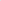 Специфика вида спорта предъявляет различные требования к качествам и структуре психологической подготовленности спортсмена.Спортсменов, специализирующихся в сноуборде, отличают эффективное зрительное восприятие, быстрота сенсомоторного реагирования и оперативного мышления, широкое распределение, быстрое переключение и устойчивость внимания, сообразительность, настойчивость, решительность, смелость, быстрота и точность сложных двигательных реакций, легкость образования и перестройки двигательных навыков.Психологическая подготовка помогает создавать такое психическое состояние, которое способствует, с одной стороны, наибольшему использованию физической и технической подготовленности, а с другой - позволяет противостоять предсоревновательным и соревновательным сбивающим факторам.2.3.2. Учебно-тренировочные мероприятияДля обеспечения круглогодичной спортивной подготовки, подготовки к спортивным соревнованиям и активного отдыха (восстановления) для обучающихся, проходящих спортивную подготовку, организуются учебно-тренировочные мероприятия, являющиеся составной частью (продолжением) учебно-тренировочного процесса.Таблица 5Учебно-тренировочные мероприятияУчебно-тренировочные мероприятия проводятся для подготовки обучающихся к соревновательной деятельности, а также для контроля за уровнем подготовленности. Период проведения учебно-тренировочных мероприятий учитываются в учебно-тренировочном графике.Организация формирует количественный состав обучающихся для участия в учебно- тренировочных мероприятиях (сборах) с учетом участия обучающихся в спортивных мероприятиях, включенных в Единый календарный план межрегиональных, всероссийских и международных физкультурных и спортивных мероприятий, а также в календарный план официальных спортивных мероприятий Ханты-Мансийского автономного округа– Югры.2.3.3. Спортивные соревнования Соревновательная деятельность для лиц с поражением ОДА, проходящих спортивную подготовку, представляет собой участие в контрольных, отборочных и основных соревнованиях.Система спортивных соревнований является важнейшей частью подготовки обучающихся, представляет собой ряд официальных и неофициальных спортивных соревнований, включённых в единую систему спортивной подготовки. Она предполагает постепенное увеличение соревновательной нагрузки от этапа к этапу спортивной подготовки и для каждой возрастной группы.Достижение высокого результата в спортивных соревнованиях, имеющих наибольшее значение на определённом этапе подготовки обучающегося, выступает как цель, которая придаёт единую направленность всей системе, всем компонентам подготовки. Наряду с этим другие (менее значительные) спортивные соревнования выполняют важную подготовительную функцию, поскольку участие в спортивных соревнованиях является мощным фактором совершенствования специфических физических качеств, технической, тактической и психической подготовленности. Подчёркивая ведущую роль системы спортивных соревнований в подготовке, необходимо учитывать, что взятая отдельно она не может рассматриваться как самостоятельная система, способная обеспечить полноценную подготовленность обучающегося.Различают:– контрольные соревнования, в которых выявляются возможности обучающихся, уровень подготовленности, а также готовность обучающегося к главным стартам;– основные соревнования, наиболее социально значимые, престижные, крупномасштабные соревнования, успешное выступление на которых является основной целью на определённом этапе многолетней подготовки обучающихся.Требованиями к участию в спортивных соревнованиях лиц, проходящих спортивную подготовку, являются:– соответствие возраста и пола участника положению (регламенту) об официальных спортивных соревнованиях и правилам выбранной дисциплины;– соответствие уровня спортивной квалификации участника положению (регламенту) об официальных спортивных соревнованиях согласно Единой Всероссийской спортивной классификации и правилам вида спорта (дисциплины);– выполнение плана спортивной подготовки;– прохождение предварительного соревновательного отбора;– наличие соответствующего медицинского заключения о допуске к участию в спортивных соревнованиях;– соблюдение общероссийских антидопинговых правил, утверждённых международными антидопинговыми организациями.В сноуборде принято следующее построение основного варианта периодизации – год составляет один большой цикл и делится на три периода: подготовительный, соревновательный и переходный.Соревновательный период имеет главной целью достижение наивысшей спортивной формы и её реализацию. На это время приходится ряд основных спортивных соревнований сезона, в которых обучающийся должен показать наивысшие спортивные результаты.Таблица 6Объем соревновательной деятельности Годовой учебно-тренировочный план В годичном учебно-тренировочном цикле сноубордистов с поражением ОДА так же, как и у здоровых спортсменов, четко просматриваются три периода – подготовительный, соревновательный и переходный. В зависимости от календаря соревнований годичный цикл может быть одноцикловой, двухцикловой и т.д.Наиболее длительным периодом является подготовительный, состоящий из двух этапов – общеподготовительного и специально-подготовительного, общая задача которых заключается в развитии спортивной формы сноубордиста. Особенностью данного этапа является то, что построение микроциклов в мезоцикле проходит по следующей схеме: на общеподготовительном этапе - 2-3 недели рабочие, неделя восстановительная. У спортсменов с поражением ОДА рабочих недель на одну меньше, чем у здоровых спортсменов.Общеподготовительный этап включает в себя два мезоцикла со своими определенными задачами:а) втягивающий общеподготовительный – постепенное увеличение объемов средств общефизической подготовки;б) базовый общеподготовительный – развитие силы, скоростных качеств, выносливости средствами общефизической подготовки, техническая подготовка.Основными средствами подготовки, используемыми в указанных мезоциклах, являются неспецифические упражнения общефункционального действия. До 75% времени тренировочного воздействия уделяется развитию аэробных механизмов спортсменов.Вместе с тем в базовом мезоцикле находят применение и специализированные тренировки, занимающие более трети общего времени, затраченного на тренировку.Специально-подготовительный этап состоит из следующих мезоциклов:а) базовый специализированный, основные задачи которого заключаются в следующем:– перенос тренированности с общефизических упражнений на специализированные;– развитие скоростно-силовой выносливости, техники выполнения упражнений (в зависимости от избранного вида).б) восстановительный мезоцикл, основными задачами которого являются:– восстановление физической и психической работоспособности;– профилактика нарушений здоровья, лечение возможных травм;в) специально-подготовленный мезоцикл, основные задачи которого таковы:– повышение уровня специальной подготовленности;– поддержание необходимого уровня функциональной подготовленности;– поддержание необходимого уровня функциональной подготовленности средствами ОФП и СФП.Основными признаками мезоцикла: невысокий темп тренировочного процесса, постепенный рост объемов работы по сравнению с предыдущим мезоциклом; средства ОФП занимают до 40% от общего, затраченного на тренировку времени; в конце мезоцикла около 60% тренировочного времени уделяется специальной подготовке при значительном увеличении тренировочных нагрузок;г) контрольно-подготовительный мезоцикл (3-4 недели) имеет следующие задачи:– определение уровня подготовленности;– дальнейшее развитие специальной подготовки;– дальнейшее совершенствование техники.Характерные признаки мезоцикла: объемы тренировок достигают максимума ко времени тренировочного воздействия; активно используются специальные тренировки; интенсивность тренировочных занятий достигает максимума в годичном цикле подготовки.Необходимо отметить, что с завершением контрольно-подготовительного мезоцикла заканчиваются два подготовительных цикла, первый из которых включает из себя время от вводного общеподготовительного до момента начала восстановительного мезоцикла, второй – с начала восстановительного до окончания контрольно-подготовительного мезоцикла, входящего в соревновательный (основной) период.Соревновательный этап. На соревновательном этапе решаются следующие задачи:– достижение наивысшей спортивной формы к главным стартам сезона;– повышение уровня общей и специальной физической подготовленности.Переходный период. Задачи переходного периода заключаются в постепенном снижении уровня спортивной тренированности, профилактике психофизического утомления. Основное время тренировок спортсмены уделяют нагрузкам аэробной направленности средствами ОФП.Основное содержание тренировочной работы в мезоциклах составляют микроциклы, в основе которых заложена семидневная схема. В зависимости от целей и задач микроциклов меняется количество тренировочных дней и тренировок, дней отдыха, интенсивность отдельных занятий в микроцикле. Объемы тренировочных нагрузок в отдельных микроциклах в зависимости от задач имеют значительные колебания не только во времени тренировочных занятий, но и в средствах ОФП и СФП. При двухцикловом планировании переходный период сокращается или проводится в начале следующего общеподготовительного этапа.Для многолетней подготовки спортсменов с поражением ОДА в сноуборде характерно неуклонное увеличение времени, отводимого на становление техники, улучшения общей и специальной физической подготовленности, с целью всестороннего развития и достижения возможно высокого уровня развития двигательных качеств и функциональных возможностей. При этом необходим тщательный учет возможностей индивидуальных особенностей занимающихся. При подборе средств общей физической подготовки следует учитывать особенности сноуборда. С увеличением времени на физическую подготовку, по мере роста подготовленности спортсмена круг средств по ОФП несколько сужается, а средства СФП значительно расширяются в соответствии со спецификой основного направления в техническом совершенствовании спортсмена.Общегодовой объем тренировочной работы, предусмотренный указанными режимами работы, начиная с учебно-тренировочного этапа подготовки, может быть сокращен не более, чем на 25%.Таблица 7 Годовой учебно-тренировочный план Таблица 8Примерный учебно-тренировочный план-график (НП до года, свыше года)Таблица 9Примерный учебно-тренировочный план-график(УТЭ до трех лет)Таблица 10Примерный учебно-тренировочный план-график (УТЭ свыше трех лет)Таблица 11Примерный учебно-тренировочный план-график (ССМ)Таблица 12Примерный учебно-тренировочный план-график(ВСМ)2.5. Календарный план воспитательной работы.План воспитательной работы разработан на основании Концепции духовно-нравственного развития и воспитания личности гражданина России, опыта реализации воспитательной работы, физкультурно-оздоровительного и гражданско- патриотического воспитания обучающихся.План работы предусматривает воспитание обучающихся в учебно- тренировочной деятельности, в совместной педагогической работе организации, семьи и других институтов общества.Целью воспитательной работы является воспитание, социально-педагогическая поддержка становления и развития высоконравственного, ответственного, инициативного и компетентного гражданина России, принимающего судьбу Отечества как свою личную, осознающего ответственность за настоящее и будущее своей страны, укоренённого в духовных и культурных традициях многонационального народа Российской Федерации.В качестве основных задач и направлений воспитательной работы следует выделить:государственно-патриотическое воспитание;нравственное воспитание;спортивно-этическое и правовое воспитание.Методы воспитания спортсменов основаны на общих педагогических положениях и в то же время отражают специфику воспитательной работы тренера-преподавателя. Они делятся на следующие группы:– формирование нравственного сознания (нравственное просвещение);– формирование общественного поведения;– использование положительного примера;– стимулирование положительных действий (поощрение);– предупреждение и осуждение отрицательных действий (наказание).При составлении плана воспитательной работы учитываются возрастные рамки развития детей и молодёжи. Эффективность воспитательного процесса достигается лишь в том случае, если мероприятия, включенные в план, являются интересными для обучающихся, и когда они убеждены в необходимости принимать в них активное участие.Значительное место в воспитательной работе отводится соревнованиям, где особенно ярко проявляются личностные качества спортсмена.Формы организации воспитательной работы:– собрания, беседы с обучающимися;– информация о спортивных событиях в стране и в мире;– встречи с интересными людьми, ветеранами спорта;– взаимодействие с общеобразовательными организациями;– культурно-массовые мероприятия;– эстетическое оформление помещения спортивной организации, постоянное обновление стендов;– поддержание традиций таких как торжественный прием новых спортсменов, выпускные вечера, празднования знаменательных дат и пр.Таблица 13Перспективный план воспитательных мероприятийТаблица 14План мероприятийпо антитеррористической защищенностиОрганизации индивидуальной и групповой профессиональной ориентации обучающихсяПрофессиональной ориентацией при получении дополнительного образования является развитие деятельности обучающихся, обеспечивающее формирование их способности к адекватному и ответственному выбору будущей профессии в мире спорта. С целью создания условий для осознанного и зрелого выбора дальнейшей траектории обучения для приобретения профессии обучающимися организовывается единое образовательное пространство, которое включает учебно-тренировочную и общественно значимую деятельность.Профессиональная ориентация обучающихся направлена на развитие способности обучающихся к адекватному и ответственному выбору будущей профессии.Направления профориентационной деятельности:Профпросвещение и информирование – расширение представлений (обучающихся, родителей (законных представителей) несовершеннолетних обучающихся) о рынке труда, ознакомление с миром профессий в мире спорта, их содержанием, сведения о путях приобретения различных профессий.Диагностика и консультирование как факторы формирования у обучающихся осознанного выбора профессии: установление и изучение признаков, характеризующих отклонение различных «параметров» конкретного человека от требований избранной профессии; оказание помощи в выборе индивидуального пути получения конкретной профессии.Взаимодействие с социальными партнерами – объединение усилий заинтересованных ведомств для создания эффективной системы профориентации.Профессиональный отбор и профессиональная адаптация: установление психологических особенностей человека, его подготовленности к выполнению трудовых функций применительно к определенным группам профессий с помощью аппаратурных и социально-психологических методов; процесс приспособления молодежи к производству, новому социальному окружению, условиям труда и особенностям конкретной специальности.Наряду с различными направлениями ведётся целенаправленная работа по организации профессиональной ориентации обучающихся.Цель: создать систему действенной профориентации обучающихся, способствующей формированию у подростков и молодежи профессионального самоопределения в соответствии с желаниями, способностями, индивидуальными особенностями каждой личности, формирование у обучающихся психологической готовности к обоснованному выбору профессии.Задачи:	Создать систему профориентации обучающихся через учебно-тренировочную и соревновательную деятельность.Обеспечить профпросвещение, профдиагностику, профконсультации обучающихся.Сформировать у обучающихся знания о спортивных отраслях, современном спортивно-оздоровительном оборудовании, об основных профессиях, их требованиях к личности, о путях продолжения образования и получения профессиональной подготовки.Разработать формы и методы социального партнерства учреждений профессионального образования и БУ «ЦАС» по вопросам профессионального самоопределения обучающихся.Работа ведётся по следующим направлениям:Встречи с интересными людьми (профессионалами), представителями интересных профессий;Профориентация обучающихся на теоретических занятиях;Проведение тематических мероприятий;Профессиональные пробы.Основные формы работы (определяются в соответствии с возрастными особенностями):в рамках теоретических учебно-тренировочных занятий;работа с учебными материалами вне занятий – практики и практикумы, стажировки, экскурсии и др.;работа в пространстве расширенного социального действия познавательные Интернет-ресурсы, социальные познавательные сети, дистанционные образовательные программы и курсы.Групповые формы: игра, тренинг, беседа, рассказ, анкетирование, тестирование, экскурсия, видеолекторий, сообщение, диспут, проект, олимпиада, встречи со спортсменами, дни открытых дверей.Индивидуальные формы: консультирование, беседа, анкетирование, тестирование, профессиональная проба.Результаты:расширение представлений обучающихся о мире спортивных профессий,повышение мотивации молодых людей к труду;оказание адресной психологической помощи обучающимся в осознанном выборе будущей профессии;обучение подростков и молодёжи	основным принципам построения профессиональной карьеры и навыкам поведения на рынке труда;ориентирование обучающихся на реализацию собственных замыслов в реальных социальных условиях.2.6. «План мероприятий, направленный на предотвращение допинга в спорте и борьбу с ним»2.6.1. Теоретическая частьАнтидопинговые мероприятия осуществляются в соответствии с приказом Министерства спорта РФ от 24 июня 2021 года № 464 (с изменениями) «Об утверждении Общероссийских антидопинговых правил».Антидопинговые программы призваны сохранить то, что действительно важно и ценно для спорта, что часто называют «духом спорта». Это является сущностью олимпийского движения – стремлении к достижению человеком превосходства благодаря совершенствованию природных талантов каждого человека. Это то, что определяет наше стремление к честной игре. Дух спорта – это прославление человеческого духа, тела и разума и отображение следующих ценностей, которые мы находим в том числе в самом спорте и благодаря ему:этика, справедливость и честность;здоровье;высочайший уровень выступления;характер и образование;удовольствие и радость;коллективизм;преданность и верность обязательствам;уважение к правилам и законам;уважение к себе и к другим участникам соревнований;мужество;общность и солидарность.Проблема допинга в спортеОдна из наиболее острых проблем, стоящих сегодня перед спортивным обществом – проблема допинга. Но речь идет не только об элитных спортсменах, принимающих участие в крупных международных соревнованиях. Проблема допинга коснулась и молодых людей, не являющихся профессиональными спортсменами. Следует отметить, что переоценка своих возможностей в самом начале спортивной карьеры объективно подталкивает спортсмена к использованию допинга и дальше, как средства компенсации неправильно принятого решения. Допинг пагубно действует на систему спорта:Допинг может отвратить людей от спорта (спортсмены, ратующие за «чистый» спорт, могут быть обескуражены мыслью, что им будет нужно использовать допинг, если они не хотят отстать от соперников; родители могут опасаться за своих детей).Допинг может превратить честные спортивные состязания в одну из разновидностей шоу (зрители станут цинично воспринимать спортивные результаты и потеряют интерес к соревнованиям).Допинг может сильно навредить имиджу спорта (волонтеры и спонсоры не захотят рисковать своей репутацией, так как она будет связана с ценностями, которые они не поддерживают).Допинг может нанести серьёзный вред здоровью спортсмена.Употребление допинга опасно в социальном аспекте, так как это своего рода наркомания. Ужесточение антидопинговых мер таких как допинг-контроль и дисквалификация – это, несомненно, важная составляющая борьбы с применением запрещенных препаратов. Однако, следует отметить, что именно педагогический аспект антидопинговой политики играет огромную роль в формировании отношения к допингу у молодых спортсменов.В результате антидопинговой работы у спортсменов должны сформироваться:представление о допинге в спорте и самое важное о его последствиях для спортсменов, общества и спорта высших достижений;представление о законодательных и программно-нормативных документах по антидопинговой политике в спорте;четкие ценностные морально-этические ориентации к принципам «Справедливой игры» в спорте;устойчивые ценностные ориентации к паралимпийским идеалам и ценностям;нулевая терпимость и резко негативное отношение к допингу в спорте.Наказание за использования допинга и склонение к употреблению допинга.Понятие «Допинг», нарушение антидопинговых правилДопинг – применение лекарственных препаратов и методов, спортсменами для искусственного, принудительного повышения работоспособности в период тренировочного процесса и соревновательной деятельности.Нарушения антидопинговых правил:Наличие запрещенной субстанции, или ее метаболитов, или маркеров в пробе, взятой у спортсмена. Использование или попытка использования спортсменом запрещенной субстанции или запрещенного метода. Уклонение, отказ или неявка на процедуру сдачи проб.Нарушение порядка предоставления информации о местонахождении. Фальсификация или попытка фальсификации в любой составляющей допинг-контроля.Обладание запрещенной субстанцией или запрещенным методом.Распространение или попытка распространения любой запрещенной субстанции или запрещенного метода. Назначение или попытка назначения любому спортсмену субстанции или метода, запрещенного в соответствующий период (соревновательный или внесоревновательный). Соучастие. Помощь, поощрение, подстрекательство, вступление в сговор, сокрытие или любой другой вид намеренного соучастия в нарушении антидопинговых правил. Запрещенное сотрудничество. Действия Спортсмена или иного Лица, направленные на воспрепятствование или преследование за предоставление информации уполномоченными органами.Как спортсмен, так и персонал спортсмена должны знать антидопинговые правила – незнание данных правил не освобождает от ответственности за их нарушение!Спортсмен и персонал спортсмена может быть дисквалифицирован в случае нарушения антидопинговых правил. Кроме этого, спортсмена могут лишить заработанных медалей, призов и очков. В некоторых случаях на спортсмена могут быть наложены финансовые санкции и расторгнут трудовой договор. Запрещённые вещества и методыЗапрещенные субстанции: Субстанции, которые запрещены всегда (как в соревновательный, так и во внесоревновательный периоды):– неодобренные субстанции;– анаболические агенты;– пептидные гормоны, факторы роста, подобные субстанции и миметики;– бета-2 агонисты;– гормоны и модуляторы метаболизма;– диуретики и маскирующие агенты.Субстанции, запрещенные в соревновательный период:– стимуляторы; – наркотики; – каннабиноиды;– глюкокортикоиды.Субстанции, запрещенные в отдельных видах спорта.Запрещенные методы: Манипуляции с кровью и ее компонентами. Химические и физические манипуляции.Генный допинг.Права и обязанности спортсмена при проведении допинг-контроляПрежде всего, спортсмены должны быть знакомы с Всемирным антидопинговый кодексом, своими правами и обязанностями при проведении допинг-контроля.Всемирный антидопинговый кодекс был единогласно принят в Копенгагене в 2003 г. на Всемирной конференции по борьбе с допингом в спорте и начал действовать в 2004 году. Впоследствии в него три раза вносились изменения: в первый раз с вступлением в силу с 1 января 2009 года, во второй раз – с 1 января 2015 года и в третий раз – с 1 апреля 2018 года (поправки о соответствии). Новая редакция Всемирного антидопингового кодекса вступила в силу 1 января 2021 года. Запрещенный список – это Международный стандарт, определяющий какие субстанции и методы запрещены в спорте. В списке также указаны вещества, которые запрещены для отдельных видов спорта. Каждый год ВАДА публикует новую версию Запрещенного списка. Новая версия публикуется за три месяца до вступления списка в силу.Структура Запрещенного списка.Если спортсмен не знает точно, какие субстанции входят в состав какого-либо препарата, нельзя использовать его до тех пор, пока не будет уверенность, что он не содержит запрещенных субстанций. Незнание никогда не оправдывает прием допинга. Всегда надо быть осторожным при приеме субстанций, прием которых разрешен во вне соревновательный период. Их применение непосредственно перед началом соревнований может привести к положительному результату допинг-контроля во время соревнований. Пищевые добавки.ВАДА обращает внимание на использование спортсменами пищевых добавок, так как во многих странах правительства не регулируют соответствующим образом их производство. Это означает, что ингредиенты, входящие в состав препарата, могут не соответствовать веществам, указанным на его упаковке, могут быть запрещенные в соответствии с антидопинговыми правилами. Значительная часть положительных результатов допинг-контроля является следствием использования некачественных пищевых добавок.Позиция ВАДА по использованию пищевых добавок состоит в том, что спортсменам международного уровня они необходимы. ВАДА обеспокоено тем, что многие спортсмены собираются принимать те или иные пищевые добавки без достаточных знаний о пользе данного препарата, а также о том, содержится или нет запрещенная субстанция в препарате. Использование некачественной пищевой добавки не служит оправданием при рассмотрении дел об обнаружении допинга. Спортсмены должны помнить о том, что пищевые добавки могут содержать опасные и вредные вещества, а также о принципе полной ответственности спортсмена.Спортсмен должен в первую очередь проконсультироваться с компетентным специалистом, таким как диетолог (специалист по спортивному питанию) или спортивный врач, чтобы получить совет, каким образом можно получить необходимые организму вещества, употребляя обычную пищу. Если специалисты рекомендуют прием пищевых добавок, то надо быть уверенным, что добавки не принесут вреда здоровью. Приняв решение о приеме добавок, следует использовать препараты, выпущенные производителями, имеющими солидную репутацию и использующими качественное оборудование, такими как всемирно известные международные фармацевтические компании.Программы допинг-контроля.В Кодексе говорится, что антидопинговые организации должны планировать и проводить соревновательные и внесоревновательные тестирования спортсменов, входящих в регистрируемый пул. Речь идет о тестировании международными федерациями и ВАДА спортсменов международного класса, а также о спортсменах международного и национального уровней, тестируемых РУСАДА или, в некоторых случаях, государственными спортивными учреждениями.Соревновательное тестирование.Антидопинговые организации координируют процесс соревновательных тестирований таким образом, что только одна организация проводит тестирования во время спортивного мероприятия или соревнования. Критерии отбора спортсменов определяются заранее и основаны на правилах соответствующей международной федерации или организационного комитета соревнований. Как правило, именно антидопинговая организация страны-устроительницы занимается сбором проб, если международная федерация или организаторы соревнований не имеют какой-либо альтернативной программы антидопингового контроля. Спортсмены, выбранные для прохождения допинг-контроля, сразу после соревнований должны сдать пробу мочи в соответствии с Международными стандартами тестирования. Пробы проверяются на наличие субстанций, применение которых запрещено во время соревнований в соответствии с запрещенным списком.Внесоревновательное тестирование. Проведение внесоревновательных тестирований или любых тестирований, проводимых не во время соревнований, является прерогативой антидопинговых организаций. Внесоревновательное тестирование означает, что любой спортсмен может быть выбран для прохождения тестирования в любое время и любом месте. Анализ проб ведется в соответствии со списком субстанций и методов, запрещенных во внесоревновательный период.Информация о местонахождении спортсменов.Для того чтобы спортсмен, включенный антидопинговой организацией в регистрируемый пул тестирования, необходимо предоставлять точную информацию о местонахождении один раз в три месяца, хотя в национальных антидопинговых агентствах могут существовать свои правила на этот счет. Если планы спортсмена меняются, он должен своевременно предоставлять информацию об этих изменениях. Информация о местонахождении спортсменов включает домашний адрес, рабочее расписание, расписание тренировок, сборов и соревнований; другими словами – это информация, которая помогает представителям антидопинговой службы разыскать спортсмена в назначенный   для проведения тестирования день.В соответствии с Кодексом, если спортсмен международного класса или спортсмен, выступающий на национальном уровне, включен в регистрируемый пул тестирования, то прямой обязанностью спортсмена является предоставление информации о его местонахождении. Отказ предоставить точную информацию о местонахождении рассматривается    как нарушение антидопинговых правил и влечет за собой наложение санкций на спортсмена.Санкции.  Спортсмены должны знать, что несмотря на то, что международная федерация и персонал (тренер и спортивный врач) играют важную роль в предоставлении спортсмену информации обо всех аспектах допинг-контроля, основная ответственность лежит именно на спортсмене. Именно спортсмен ответственен за все, что попадает в его организм, и он должен знать антидопинговые правила.Спортсменам следует:подробно изучить антидопинговый кодекс;знать, какие субстанции запрещены в спорте лиц с поражением ОДА (сноуборд);ставить в известность врача или фармацевта о том, что спортсмен может быть подвергнут допинг-контролю;консультироваться с антидопинговой организацией или организаторами соревнований в том случае, если по медицинским показаниям спортсмену необходим прием субстанций, входящих в Запрещенный список – в этом случае необходимо заранее сделать запрос на терапевтическое использование;осторожно относиться к нелицензированным препаратам, таким как пищевые добавки или гомеопатические средства, так как они могут содержать запрещенные субстанции;предоставлять информацию о своем местонахождении и быть доступным для тестирования в случае необходимости.2.6.2. План антидопинговых мероприятийЦель  антидопинговой деятельности в  Учреждении – формирование у спортсменов культуры нулевой терпимости к допингу; понимания, что персональной обязанностью каждого спортсмена является недопущение попадания запрещенной субстанции в его организм, а также неиспользование запрещенных методов; ответственности за любую запрещенную субстанцию, или ее метаболиты, или маркеры, обнаруженные во взятых у них пробах.Антидопинговая работа проводится согласно плану антидопинговых мероприятий для ознакомления спортсменов с информацией по предупреждению применения допинга в спорте, основам антидопинговой политики, а также формирования практических навыков соблюдения антидопинговых правил и нравственных убеждений у спортсменов.Основными документами, регламентирующими антидопинговую деятельность, являются:- Федеральный закон «О физической культуре и спорте в Российской Федерации» от 4 декабря 2007 года № 329-ФЗ;- Федеральный закон «Об основах охраны здоровья граждан в РФ» № 323 от 21.11.2011 (с изм., от 04.06.2014 N 145-ФЗ);- Федеральный закон от 27 декабря 2006 г. № 240-ФЗ «О ратификации Международной конвенции о борьбе с допингом в спорте»;- Общероссийские антидопинговые правила, Приказ Минспорта России № 464 от 24.06.2021;- Приказ Минспорта России «Об утверждении перечней субстанций и (или) методов, запрещенных для использования в спорте» от 18 ноября 2022 г. № 1013;- Кодекс РФ об административных правонарушениях (Ст. 3.11, 6.18);- Федеральный закон «О внесении изменений в Трудовой кодекс Российской Федерации» от 29 декабря 2017 г. № 461-ФЗ;- Уголовный Кодекс РФ (Ст. 234, 226.1, 230.1 и 230.2);- Всемирный антидопинговый кодекс 2021;- Международный стандарт по тестированию и расследованиям 2023;- Международный стандарт по соответствию кодексу подписавшихся сторон​ 2021;- Международный стандарт по образованию 2021;- Международный стандарт по защите неприкосновенности частной жизни и личной информации 2021;​-  Международный стандарт по терапевтическому использованию 2023.Основные направления антидопинговой работы:- организация и проведение лекций, бесед, семинаров с обучающимися и их родителями/законными представителями, в том числе с приглашением специалистов;- ознакомление с антидопинговыми правилами спортсменов;- проведение просветительской работы по антидопингу: оформление стенда с постоянным и своевременным обновлением материала;- участие в семинарах по антидопинговой тематике.Таблица 15План проведения антидопинговых мероприятийТаблица 16Тематический план антидопинговых мероприятий2.7. Планы инструкторской и судейской практикиОдной из задач спортивной подготовки является подготовка спортсмена к роли помощника тренера, инструктора и участие в организации и проведении спортивных соревнований в качестве судьи.Решение этой задачи целесообразно начинать на этапе спортивной специализации и продолжать инструкторско-судейскую практику на последующих этапах подготовки.Занятия следует проводить в форме бесед, семинаров, самостоятельного изучения литературы, практических занятий. Спортсмены с 1-го года обучения:- должны знать принятую в виде спорта терминологию и командный язык для построения, проведение строевых и порядковых упражнений;- овладеть основными методами построения тренировочного занятия: разминка, основная и заключительная части, обязанностями дежурного по группе (подготовка мест занятий, получение необходимого инвентаря и оборудования и сдача его после окончания занятия).Во время проведения занятий необходимо развивать способность занимающихся наблюдать за выполнением упражнений, технических приемов другими спортсменами, находить ошибки и исправлять их. Занимающиеся должны научиться вместе с тренером проводить разминку; участвовать в судействе.Привитие судейских навыков осуществляется путем изучения правил соревнований, привлечения спортсменов к непосредственному выполнению отдельных судейских обязанностей в своей и других группах, ведение протоколов соревнований.Принимать участие в судействе в детско-юношеских спортивных и общеобразовательных школах в роли судьи, арбитра, секретаря, в городских соревнованиях - в роли судьи, секретаря.Для спортсменов этапа совершенствования спортивного мастерства и высшего спортивного мастерства итоговым результатом является выполнение требований на присвоение звания инструктора по спорту и судьи по спортТаблица 17Планы инструкторской и судейской практикиРешение данной задачи имеет большое воспитательное значение – у обучающихся воспитывается вкус к наставничеству, сознательное отношение к тренировочному процессу и уважение к решениям судей.2.8. Планы медицинских, медико-биологических мероприятий и восстановительных средств. Современный спорт предъявляет высокие требования к точности построения учебно-тренировочного процесса и эффективности его реализации в условиях спортивных соревнований. Уровень специальной подготовки играет огромное значение в сноуборде в связи с усложнением соревновательной деятельности, появлением новых форм организации соревнований с целью увеличения зрелищности. Большой объем соревновательной практики в годичном макроцикле требует грамотного восстановительного процесса. Восстановление спортивной работоспособности после учебно-тренировочных и соревновательных нагрузок – неотъемлемая составная часть системы подготовки юных обучающихся и спортсменов высокого класса. Рациональное и планомерное применение средств восстановления, определение их роли и места в учебно-тренировочном процессе, как на уровне годичного цикла, так и на его отдельных этапах, во многом определяет эффективность всей системы подготовки обучающихся различной квалификации.В спортивной практике различают два наиболее важных направления использования восстановительных средств. Первое предусматривает использование восстановительных средств в период спортивных соревнований для направленного воздействия на процессы восстановления не только после выступления обучающегося, но и в процессе их проведения, перед началом следующего круга спортивных соревнований. Второе направление включает использование средств восстановления в повседневном учебно-тренировочном процессе. При этом следует учитывать, что восстановительные средства сами по себе нередко служат дополнительной физической нагрузкой, усиливающей воздействие на организм.Для повышения эффективности учебно-тренировочного процесса и повышения спортивной работоспособности необходимо использовать специальные комплексы педагогических, медико-биологических и психологических средств восстановления, при этом необходимо учитывать возрастные, анатомо-физиологические особенности обучающихся, условия проведения учебно-тренировочного процесса, влияние различных восстановительных средств на организм обучающихся и другие факторы.Педагогические средства восстановления можно считать наиболее действенными, поскольку какие бы эффективные медико-биологические и психологические средства не применяли, они могут рассматриваться как вспомогательные, содействующие ускорению процессов восстановления и повышению спортивных результатов только при рациональном построении тренировки.Педагогические и психологические средства восстановления работоспособности.Применение в современной спортивной тренировке педагогических и психологических средств восстановления способствует поддержанию высокой работоспособности обучающихся.К педагогическим средствам восстановления относятся: в первую очередь рациональное планирование тренировки в соответствии с функциональными возможностями организма обучающегося; правильное сочетание общих и специальных средств; оптимальное построение учебно-тренировочных и соревновательных микро- и макроциклов; широкое использование переключения; а также варьирование интервалов отдыха между повторениями отдельных упражнений, между учебно-тренировочными занятиями, между недельными циклами с разной нагрузкой. Это выражается в волнообразном планировании нагрузки как в пределах одного учебно-тренировочного занятия, так и в пределах месячных, годичных и олимпийских циклов подготовки.К этой группе средств восстановления относятся также использование различных форм активного отдыха, проведение занятий на местности, на лоне природы, различные виды переключения с одного вида работы на другой. Педагогические средства восстановления являются основными, т.к. определяют режим обучающихся, правильное сочетание нагрузок и отдыха на всех этапах многолетней спортивной подготовки. Они включают в себя:- правильное посторенние отдельного учебно-тренировочного занятия с использованием средств для снятия утомления (полноценная индивидуальная разминка, подбор инвентаря и спортивного оборудования, мест для занятий, упражнений для активного отдыха и расслабления, создание положительного эмоционального фона);- правильное распределение нагрузки в процессе учебно-тренировочного занятия и различных по длительности учебно-тренировочных циклов способствует активизации процессов восстановления и повышению эффективности тренировки обучающегося.Изучение специфики применяемых упражнений, с точки зрения их общего и избирательного воздействия, позволит целенаправленно развивать функциональные возможности, определённых органов и систем организма, будет способствовать более быстрому восстановлению.Психологические средства и методы восстановления в последнее время получают все больше распространение. Рациональное применение психофизиологических воздействий позволяет снизить уровень нервно-психической напряжённости и устранить состояние психической угнетённости. Вместе с этим возможно ускорить восстановление затраченной нервной энергии, сформировать у занимающихся чёткие установки на достижение высоких спортивных результатов, а также повысить степень готовности различных функциональных систем организма к выполнению значительных учебно-тренировочных и соревновательных нагрузок. Особенности применения психологических средств восстановления в подготовке обучающихся излагаются в работах известных специалистов.В систему психологического воздействия на организм обучающегося входят не только средства воздействия на поведение и его деятельность, но и метод психодиагностики, включающей изучение специальных способностей, анализ особенностей личности, психодинамического статуса обучающегося, контроль за его текущим состоянием.Среди средств психической регуляции наиболее эффективными являются следующие:- психолого-педагогические, основанные на воздействии словом: убеждение, внушение, деактулизация (скрытое занижение возможностей соперников); формирование «внутренних опор» (создание у обучающегося уверенности в своём преимуществе по отдельным разделам подготовки), рационализация (объяснение обучающемуся реальных механизмов неблагоприятного состояния, из которого легко виден выход); сублимация (вытеснение направленности мыслей обучающегося о возможном исходе соревнований и замена их установкой на определение технико-тактические действие); десенсибилизация (моделирование наиболее неблагоприятных ситуаций предстоящего соревнования);- комплексные методы релаксации и мобилизации в форме аутогенной, психомышечной, психорегулирующей, психофизической, идеомоторной и ментальной тренировки;- аппаратурные средства воздействия: использование приборов типа «Электросонмпакт», аппаратного ритмо–суггестивного модуля «Компакт», ритмической музыки, цветомузыки, видеоизображений, использование фильмов со скрытыми титрами успокаивающего или мобилизующего характера;- психофизиологические воздействия: массаж, тонизирующие движения, произвольная регуляция ритма дыхания, воздействие холодом, фармпрепаратами естественного происхождения (например, элеутерококк).Психологическое управление обучающимся на первых этапах подготовки к соревнованиям, называемое ранней психологической подготовкой, представляет собой целенаправленное и систематическое применение методов психолого-педагогического и психофизиологического характера, направленных на: оптимизацию психологических условий учебно-тренировочной деятельности; развитие психических качеств, определяющих эффективность спортивной деятельности; регуляцию психических состояний, сопутствующих этой деятельности.Медико-биологические мероприятия.Медико-биологические мероприятия по ускорению процессов восстановления включают в себя контроль за функциональным состоянием спортсмена, динамикой работоспособности и утомления в период тренировки и соревнований, а также мобилизацию и использование функциональных резервов для ускорения восстановления.  Все восстановительные физиологические мероприятия делятся на постоянные (первая группа) и периодические (вторая группа). Восстановительные мероприятия первой группы проводятся с целью профилактики неблагоприятных функциональных сдвигов, сохранения и повышения неспецифической резистентности и физиологических резервов организма. Сюда относится рациональный режим тренировок и отдыха, сбалансированное питание, дополнительная витаминизация, закаливание.Так, например, для обучающихся при двухразовой тренировке рекомендуется следующее распределение калорийности суточного рациона:первый завтрак – 5%,зарядка,второй завтрак – 25%,дневная тренировка,обед – 35 %,полдник – 5 %,вечерняя тренировка,ужин – 30%.Достаточно доступными являются гидропроцедуры. Кратковременные холодовые процедуры (ванна ниже 33°, душ ниже 20°) возбуждают нервную систему, тонизируют мышцы, повышают тонус сосудов обучающихся и применяются утром до тренировки или после дневного сна. Тёплые ванна и душ (37-38°) обладают седативным действием, повышают обмен веществ и применяются после тренировки. Тёплые ванны различного химического состава продолжительностью 10–15 мин. рекомендуется принимать через 30–60 мин. после учебно-тренировочных занятий или же перед сном. При объёмных тренировках аэробной направленности рекомендуются хвойные (50–60 г. хвойно-солевого экстракта на 150 л. воды) и морские (2 – 3кг. морской соли на 150 л. воды) ванны. После скоростных нагрузок хорошее успокаивающее и восстановительное средство – эвкалиптовые ванны (50–100 мл. спиртового экстракта эвкалиптовой настойки на 150 л. воды).В практике спортивной тренировки широкое распространение и авторитет получили суховоздушные бани-сауны. Пребывание в сауне (при температуре 70° и относительной влажности 10–15%) без предварительной физической нагрузки не должно превышать 30–35 мин., а с предварительной нагрузкой (тренировка или соревнование) – 20–25 мин. Пребывание в сауне при температуре 90–100° более 10 мин. нежелательно, так как это может вызвать отрицательные сдвиги в функциональном состоянии нервно-мышечного аппарата. Определение индивидуально оптимального времени одноразового пребывания в сауне возможно по частоте пульса, который не должен превышать к концу захода 150–160уд./мин. по отношению к исходному. Каждый последующий заход должен быть короче предыдущего. После сауны обучающемуся необходимо отдохнуть не менее 45–60 мин. В том случае, когда требуется повысить или как можно быстрее восстановить пониженную работоспособность (например, перед второй тренировкой), целесообразно применять парную в сочетании с холодными водными процедурами (температура воды при этом не должна превышать +12 +15°).Мероприятия второй группы осуществляются по мере необходимости с целью мобилизации резервных возможностей организма обучающегося для поддержания, экстренного восстановления и повышения его работоспособности. В частности, сюда относят фармакологическую поддержку. Фармакологические средства восстановления. Фармакологическое регулирование тренированности обучающегося физиологически оправдано, поскольку проводится строго индивидуально, по конкретным показаниям и направлено на расширение «узких» мест метаболических циклов с использованием малотоксичных биологически активных соединений, являющихся нормальными метаболитами, или катализаторами реакций биосинтеза. Под их действием быстрее восполняются пластические и энергетические ресурсы организма, активизируются ферменты, изменяются соотношения различных реакций метаболизма, достигается равновесие нервных процессов, ускоряется выведение продуктов катаболизма.Основные принципы применения фармакологических средств восстановления:1. Фармакологические препараты применяет только врач в соответствии с конкретными показаниями и состоянием обучающегося.2. Необходима предварительная проверка индивидуальной переносимости препарата.3. Продолжительное непрерывное применение препарата может приводить к привыканию организма к данному лекарственному средству, что обусловливает необходимость увеличения дозы препарата для достижения желаемого эффекта, угнетает естественное течение восстановительных процессов, снижает тренирующий эффект нагрузки.4. При адекватном течении восстановительных процессов нецелесообразно путём введения каких-либо веществ вмешиваться в естественное течение обменных реакций организма.5. Недопустимо использование фармакологических средств восстановления (кроме витаминов и назначенных врачом для лечения) в пубертатный период развития организма спортсмена.Главной функциональной системой в достижении результата в циклических видах спорта является кардио-респираторная (система крови, система кровообращения и система дыхания), обеспечивающей – нервно-мышечный аппарат. Эти виды спорта требуют поддержки метаболизма, специализированного питания и питья. Существенную роль имеет контроль гормонального статуса. Из фармакологических средств, в первую очередь необходимы источники энергии: макроэргические фосфаты, гликоген и глюкоза, метаболиты цикла Кребса, а также средства пластического действия, витаминно-минеральные комплексы. Схема примерного фармобеспечения представлена в таблице 18 настоящей Программы.Таблица 18Фармакологические препараты в циклических видах спортаМедико-биологический контроль направлен на оценку состояния здоровья, определение физического развития и уровня функциональной подготовленности. Основным в комплексном врачебно-биологическом контроле является углубленное медицинское обследование, тестирование физической работоспособности в лабораторных и естественных условиях, определение специальной тренированности и оценка воздействия тренировочных нагрузок на спортсмена. Содержание медико-биологического контроля имеет свои особенности в зависимости от специфики спортивной деятельности.Статья 39 «Медицинское обеспечение физической культуры и спорта» Федерального закона «О физической культуре и спорте в Российской Федерации» от 4 декабря 2007 г. № 329-ФЗ предусматривает, что медицинское обеспечение лиц, занимающихся физической культурой и спортом, включает в себя: 1) систематический контроль состояния здоровья этих лиц;	2) оценку адекватности физических нагрузок этих лиц состоянию их здоровья;	3) профилактику и лечение заболеваний этих лиц и полученных ими травм, их медицинскую реабилитацию;	4) восстановление их здоровья средствами и методами, используемыми при занятиях физической культурой и спортом.Врачебный контроль за спортсменами осуществляется силами врачей в тесном контакте с тренерским коллективом. Врачебный контроль является составной частью общего тренировочного плана подготовки спортсменов с поражением ОДА.Существуют следующие виды медицинского обследования - углубленное, этапное, текущее и оперативное.Углубленное медицинское обследование спортсмены проходят 2 раза в год. Заключение должно содержать: оценку состояния здоровья, оценку физического развития, уровень функционального состояния, рекомендации по лечебно-профилактическим и восстановительным мероприятиям, рекомендации по тренировочному режиму.Этапное обследование проводится в сроки основных периодов годичного тренировочного цикла. При этом ставится задача - оценить состояние здоровья, изучить динамику тренированности и переносимость тренировочных нагрузок. Дополнительные осмотры спортсменов с поражением ОДА проводятся в конце мезоцикла. В этапном врачебном обследовании большое значение придается определению динамики специальной тренированности. Особенно это относится к этапу совершенствования спортивного мастерства. Динамические наблюдения проводятся в одинаковых условиях. Этому требованию удовлетворяет методика повторных нагрузок. При их использовании соблюдается ряд методических требований: нагрузки должны быть специфичными для данного вида спорта; каждая из повторных нагрузок выполняется с максимальной интенсивностью, а между нагрузками регистрируются медико-биологические показатели; точно учитываются интенсивность и продолжительность выполнения нагрузки, сопоставляются критерии и медико-биологические показатели. Повторные нагрузки для определения специальной тренированности сохраняются идентичными на различных этапах годичного цикла.Текущий контроль проводится по заранее намеченному плану либо после того, как спортсмен приступил к тренировкам после перенесенного заболевания, либо по заявке тренера. Его цель – выявить, как спортсмен переносит максимальные тренировочные нагрузки (одно тренировочное занятие, недельный цикл и т.д.). Методы исследования зависят от возможности медицинских работников и наличия аппаратуры. Минимальный комплекс включает измерение частоты сердечных сокращений, артериального давления, электрокардиограмму, адаптацию к дополнительной нагрузке. Оценка результатов обследования должна содержать медицинское заключение о состоянии здоровья, физического развития, биологического возраста, функциональной подготовленности и специальной тренированности. В зависимости от этапа многолетней подготовки содержание медицинского заключения должно включать или все параметры, или только часть из них.Программа обследования соревновательной деятельности (ОСД).Обследование в процессе соревновательной деятельности (ОСД) направлено на определение степени реализации различных сторон подготовки в процессе соревновательной деятельности, включая функциональное состояние, психологическую устойчивость, техническую и тактическую подготовку спортсмена, для внесения рекомендаций и коррекции планов подготовки. ОСД обеспечивает возможность проследить динамику тренированности спортсменов сборной команды, сопоставить данные с показателями основных соперников. Регистрация исследуемых показателей в процессе ОСД осуществляется с помощью цифровой видеокамеры и персонального компьютера, программы «видеомоушен». Для контроля за функциональным состоянием спортсмена во время соревновательной деятельности используется пульсометрия (кардиомонитор «Полар – 810», Garmin Forerunner 404), биохимический анализ крови до нагрузки и после нагрузки (лактат), утром (мочевина). Основные рекомендации, выдаваемые в процессе подготовки.По результатам основных направлений комплексного контроля и проведенных обследований представляются данные по:  оценке состояния здоровья; оценке общей работоспособности; морфофункциональным показателям, характеризующим функциональные резервные возможности; оценке пульсовой стоимости тренировочных нагрузок; течению восстановления различных систем и функций организма;   оценке адаптационных возможностей на этапах подготовки; оценке текущего функционального состояния и уровня подготовленности;  учёту тренировочных нагрузок;  анализу соревновательной деятельности;  оперативной диагностике слабых звеньев адаптации и симптомов дезадаптации к нагрузкам. На основании результатов обследования представляются рекомендации:  по индивидуальной коррекции тренировочного процесса;  по улучшению восстановления;  по коррекции слабых звеньев и симптомов дезадаптации;  мероприятиям по профилактике заболеваемости и травматизма;  повышению иммунореактивности;  по коррекции (при необходимости) питания;  по необходимости дополнительных обследований;  по оценке соревновательной деятельности. 3.СИСТЕМА КОНТРОЛЯ3.1. Требования к результатам прохождения дополнительной образовательной программы спортивной подготовки, в том числе к участию в спортивных соревнованиях. По итогам освоения Программы применительно к этапам спортивной подготовки обучающемуся, проходящему спортивную подготовку, необходимо выполнить следующие требования к результатам прохождения Программы, в том числе, к участию в спортивных соревнованиях. 3.1.1. Этап начальной подготовки.	На этапе начальной подготовки, обучающийся должен:  –  изучить основы безопасного поведения при занятиях спортом;  –  повысить уровень физической подготовленности;  –  овладеть основами техники сноуборда  вида спорта «спорт лиц с поражением ОДА»;  –  получить общие знания об антидопинговых правилах; – ежегодно выполнять контрольно-переводные нормативы (испытания) по видам спортивной подготовки;  – принять участие в официальных спортивных соревнованиях по сноуборду;– проходить физическую реабилитацию, а также социальную адаптацию и интеграцию. 3.1.2. Учебно-тренировочный этап. 	На учебно-тренировочном этапе (этапе спортивной специализации) спортсмены должны:– повышать уровень физической, технической, тактической, теоретической и психологической подготовленности;– изучить правила безопасности при занятиях сноубордом вида спорта «спорт лиц с поражением ОДА» и успешно применять их в ходе проведения учебно-тренировочных занятий и участия в спортивных соревнованиях;– соблюдать режим учебно-тренировочных занятий;– изучить основные методы саморегуляции и самоконтроля;– овладеть общими теоретическими знаниями о правилах по сноуборду вида спорта «спорт лиц с поражением ОДА»;– изучить антидопинговые правила;– соблюдать антидопинговые правила и не иметь их нарушений;– ежегодно выполнять контрольно-переводные нормативы (испытания) по видам спортивной подготовки;– принимать участие в официальных спортивных соревнованиях не ниже уровня спортивных соревнований муниципального образования на первом, втором и третьем году;– принимать участие в официальных спортивных соревнованиях не ниже уровня спортивных соревнований субъекта Российской Федерации, начиная с четвертого года;– получить уровень спортивной квалификации (спортивный разряд), необходимый для зачисления и перевода на этап совершенствования спортивного мастерства;– проходить физическую реабилитацию, а также социальную адаптацию и интеграцию. 3.1.3. На этапе совершенствования спортивного мастерства: – повышать уровень физической, технической, тактической, теоретической и психологической подготовленности;– соблюдать режим учебно-тренировочных занятий (включая самостоятельную подготовку), спортивных мероприятий, восстановления и питания;– приобрести знания и навыки оказания первой доврачебной помощи;– овладеть теоретическими знаниями о правилах сноуборда  вида спорта «спорт лиц с поражением ОДА»;– выполнить план индивидуальной подготовки;– закрепить и углубить знания антидопинговых правил;– соблюдать антидопинговые правила и не иметь их нарушений;– ежегодно выполнять контрольно-переводные нормативы (испытания) по видам спортивной подготовки;– принимать участие в официальных спортивных соревнованиях не ниже уровня межрегиональных спортивных соревнований;– получить уровень спортивной квалификации (спортивный разряд или спортивное звание), необходимый для зачисления и перевода на этап высшего спортивного мастерства;– проходить физическую реабилитацию, а также социальную адаптацию и интеграцию. 3.1.4. На этапе высшего спортивного мастерства: – совершенствовать уровень общей физической и специальной физической, технической, тактической, теоретической и психологической подготовленности;– соблюдать режим учебно-тренировочных занятий (включая самостоятельную подготовку), спортивных мероприятий, восстановления и питания;– выполнить план индивидуальной подготовки;– знать и соблюдать антидопинговые правила и не иметь их нарушений;– ежегодно выполнять контрольно-переводные нормативы (испытания) по видам спортивной подготовки;– принимать участие в официальных спортивных соревнованиях не ниже уровня всероссийских спортивных соревнований;– достичь результатов уровня спортивной сборной команды субъекта Российской Федерации и (или) спортивной сборной команды Российской Федерации;– демонстрировать высокие спортивные результаты в межрегиональных, всероссийских и международных официальных спортивных соревнованиях; – проходить физическую реабилитацию, а также социальную адаптацию и интеграцию. . Оценка результатов освоения дополнительной образовательной программы спортивной подготовки (комплекс контрольных упражнений (тесты)).Оценка результатов освоения Программы сопровождается аттестацией обучающихся, проводимой организацией реализующей Программу, на основе разработанных комплексов контрольных упражнений, перечня тестов и (или) вопросов по видам подготовки, не связанным с физическими нагрузками (далее – тесты), а также с учетом результатов участия обучающегося в спортивных соревнованиях и достижения им соответствующего уровня спортивной квалификации.В предметной области «Теоретические основы физической культуры и спорта»:знание истории развития спорта;знание места и роли физической культуры и спорта в современном обществе;знание основ законодательства в области физической культуры и спорта;знания, умения и навыки гигиены;знание режима дня, основ закаливания организма, здорового образа жизни;знание основ здорового питания;формирование осознанного отношения к физкультурно-спортивной деятельности, мотивации к регулярным занятиям физической культурой и спортом.В предметной области «Общая физическая подготовка»:- укрепление здоровья, разностороннее физическое развитие, способствующее улучшению приспособленности организма к изменяющимся условиям внешней среды;- повышение уровня физической работоспособности и функциональных возможностей организма, содействие гармоничному физическому развитию как основы дальнейшей специальной физической подготовки;- развитие физических способностей (силовых, скоростных, скоростно- силовых, координационных, выносливости, гибкости) и их гармоничное сочетание применительно к специфике занятий избранным видом спорта (дисциплиной);- формирование двигательных умений и навыков;- освоение комплексов общеподготовительных, общеразвивающих физических упражнений;- формирование социально значимых качеств личности;- получение коммуникативных навыков, опыта работы в команде (группе);- приобретение навыков проектной и творческой деятельности.В предметной области «Вид спорта»:- развитие физических способностей (силовых, скоростных, скоростно- силовых, координационных, выносливости, гибкости) в соответствии со спецификой избранного вида спорта;- овладение основами техники и тактики избранного вида спорта;- освоение комплексов подготовительных и подводящих физических упражнений;- освоение соответствующих возрасту, полу и уровню подготовленности обучающихся тренировочных нагрузок;- знание требований к оборудованию, инвентарю и спортивной экипировке в избранном виде спорта;- знание требований техники безопасности при	занятиях избранным спортом; - приобретение опыта участия в физкультурных и спортивных мероприятиях;- знание основ судейства по избранному виду спорта (дисциплине).В предметной области «Специальные навыки»:- умение точно и своевременно выполнять задания, связанные с обязательными для избранного вида спорта специальными навыками;- умение развивать профессионально необходимые физические качества по избранному виду спорта;- умение определять степень опасности и использовать необходимые меры страховки и самостраховки, а также владение средствами и методами предупреждения травматизма и возникновения несчастных случаев;- умение соблюдать требования техники безопасности при самостоятельном выполнении физических упражнений.При оценки теоретического раздела могут использоваться тестовые задания: Этап начальной подготовки: 1. Где в 1960 году прошли первые Паралимпийские игры?1) в Лондоне   2) в Риме3) в Мельбурне4) в Париже2. Кто является основателем паралимпийского движения?1) Пьер де Кубертен2) Людвиг Гуттман3) П.А. Рожков4)Ю. К.Шрайвер3. В каком году образован Международный паралимпийский комитет?1) 19802) 19863) 19894) 19904. Какое физическое качество развивает бег на длинные дистанции?1) гибкость2) силу3) выносливость4) скорость5. Здоровый образ жизни– это способ жизнедеятельности, направленный на:1) поддержание высокой работоспособности людей2) воспитание с раннего детства здоровых привычек3)отказ от вредных привычек4) сохранение и улучшение здоровья людей6. ДОПИНГ – это: 1) совершение одного или нескольких нарушений антидопинговых правил2) Наличие запрещенной субстанции, ее метаболитов или маркеров в пробе3) Уклонение, отказ или неявка спортсмена на процедуру сдачи проб4) Использование или попытка использования спортсменом запрещенной субстанции или запрещенного метода7. Как называется положение, из которого начинают выполнять физическое упражнение?1) основная стойка2) свободная стойка3) исходное положение4) стойка ноги врозь8. С каких частей тела необходимо начинать разминку?1) с мышц ног2) с мышц шеи3) последовательность роли не играет4) с мышц брюшного пресса и спины.9. Город Олимпия расположен в:
1) Южной Греции 
2) Северной Греции
3) Центральной Греции10. Какому богу посвящались Олимпийские игры:
1) Аполлону
2) Дионису
3) Зевсу Учебно-тренировочный этап: 1. ДОПИНГ – это:1) совершение одного или нескольких нарушений антидопинговых правил2) Наличие запрещенной субстанции, ее метаболитов или маркеров в пробе3) Уклонение, отказ или неявка спортсмена на процедуру сдачи проб4) Использование или попытка использования спортсменом запрещенной субстанции или запрещенного метода2. Олимпийские кольца на флаге располагаются в следующем порядке: 1) красный, синий, желтый, зеленый, черный 2) зеленый, черный, красный, синий, желтый  3) синий, желтый, черный, зеленый, красный3. Здоровый образ жизни – это:
1) лечебно-оздоровительный комплекс мероприятий
2) индивидуальная система поведения, направленная на сохранение и укрепление здоровья 
3) перечень мероприятий, направленных на укрепление и сохранение здоровья4. Для развития мышечной выносливости следует выполнять:
1) упражнения на тренажерах
2) упражнения с преодолением веса собственного тела +
3) упражнения на растягивание мышц5. В каком году образован Международный паралимпийский комитет?1) 19802) 19863) 19894) 19906. Отсутствие разминки перед соревнованиями (или перед основной нагрузкой в тренировке) чаще всего приводит к  ... 1) экономии сил 2) улучшению спортивного результата  3) травмам7. Какой вид состязаний из названных, входил в программу Олимпийских игр древности:
1) метание копья 
2) плавание
3) спортивная гимнастика8. В каком году Олимпийские игры проходили в Москве:
1) 1980 
2) 1984
3) 19889. Что такое терапевтическое использование (ТИ) допинга?1)  Использование допинга на соревнованиях в случае заболевания спортсмена 2) использование допинга по медицинским показателям, согласованное со всемирным антидопинговым агентством (ВАДА) 3) использование допинга спортсменом, имеющий статус "инвалид" 4) использование допинга по показаниями врачей по спортивной медицине10. Что делать, если Вы должны принимать, то или иное лекарство по медицинским показаниям согласно инструкции врача?1) По медицинским показаниям можно принимать что угодно
2) Врач обязан убедиться, что лекарство не содержит запрещенных субстанций
3) Если результаты тестирования окажутся положительными из-за препарата, который был получен от врача, то это его вина
4) Все препараты, которые дает врач, безопасны11. Кто подает запрос на терапевтическое использование?1) Врач
2) Тренер
3) Менеджер
4) Спортсмен Этап совершенствования спортивного мастерства: 1. Здоровый образ жизни – это:
1) лечебно-оздоровительный комплекс мероприятий
2) индивидуальная система поведения, направленная на сохранение и укрепление здоровья 
3) перечень мероприятий, направленных на укрепление и сохранение здоровья2. Для развития мышечной выносливости следует выполнять:
1) упражнения на тренажерах
2) упражнения с преодолением веса собственного тела
3) упражнения на растягивание мышц3. Упражнения на развитие бицепса бедра:жим ногамиприседания на ГАК- тренажересгибание ног лежа4. Для развития мышечной выносливости следует выполнять:
1) упражнения на тренажерах
2) упражнения с преодолением веса собственного тела 
3) упражнения на растягивание мышц5. В каком году Олимпийские Игры проходили в Москве?
1) 1980 
2) 1984
3) 19886. Первой на церемонии открытия Олимпийских Игр идет делегация:1) США2) Страны, которая была хозяйкой предыдущей Олимпиады3) Греции4) Страны, где будут проходить соревнования7. Что прежде всего следует сделать при оказании первой помощи пострадавшему от ушиба какой-либо части тела о твёрдую поверхность?1) охладить ушибленное место2) приложить тепло на ушибленное место3) обработать ушибленное место йодом4) наложить шину8. Упражнения на развитие трапециевидной мышцы спины:1) поднятие туловища лежа на бедра2) тяга Т-образного грифа3) вертикальная тяга к подбородку9. Что такое терапевтическое использование (ТИ) допинга:1)  Использование допинга на соревнованиях в случае заболевания спортсмена 2) использование допинга по медицинским показателям, согласованное со всемирным антидопинговым агентством (ВАДА) 3) использование допинга спортсменом, имеющий статус "инвалид" 4) использование допинга по показаниями врачей по спортивной медицине10. Кто подает запрос на терапевтическое использование?1) Врач
2) Тренер
3) Менеджер
4) Спортсмен11. Что делать, если Вы должны принимать, то или иное лекарство по медицинским показаниям согласно инструкции врача?1) По медицинским показаниям можно принимать что угодно
2) Врач обязан убедиться, что лекарство не содержит запрещенных субстанций
3) Если результаты тестирования окажутся положительными из-за препарата, который был получен от врача, то это его вина
4) Все препараты, которые дает врач, безопасны12. Согласно Российскому законодательству какую ответственность может понести персонал спортсмена (тренер, врач) за склонение спортсмена к использованию субстанций и (или) методов, запрещенных для использования в спорте?1) Административную
2) Уголовную13. Где найти достоверную информацию об антидопинговых правилах и процедурах?1) На официальных сайтах международных федераций, национальных антидопинговых организациях или во Всемирном антидопинговом агентстве
2) В сети интернет
3) В журналах про спорт
4) У друзей
5) В социальных сетях у популярных блогеров14. В каком порядке проводятся мероприятия первой помощи при ранении?1) Остановка кровотечения, наложение повязки2) Обеззараживание раны, наложение повязки, остановка кровотечения3) Остановка кровотечения, обеззараживание раны, наложение повязки15. В чем заключается первая помощь пострадавшему, находящемуся в сознании, при повреждении позвоночника?1) Пострадавшему, лежащему на спине, подложить под шею валик из одежды и приподнять ноги2) Лежащего пострадавшего не перемещать. Следует наложить ему на шею импровизированную шейную шину, не изменяя положения шеи и тела3) Уложить пострадавшего на бок16. Признаки венозного кровотечения:1) кровь пассивно стекает из раны2) над раной образуется валик из вытекающей крови3) очень темный цвет крови4) алая кровь из раны вытекает фонтанирующей струей  Этап высшего спортивного мастерства: 1. Упражнения на развитие трапециевидной мышцы спины:1) поднятие туловища лежа на бедра2) тяга Т-образного грифа3) вертикальная тяга к подбородку2. Упражнения на развитие бицепса бедра:жим ногамиприседания на ГАК- тренажересгибание ног лежа3. Какой вид состязаний из названных, входил в программу Олимпийских игр древности:
1) метание копья 
2) плавание
3) спортивная гимнастика4. Какая спортивная дисциплина учреждена де Кубертеном?1) Хоккей на траве2) Триатлон3) Бадминтон4) Современное пятиборье5. Что такое терапевтическое использование (ТИ) допинга?1)  Использование допинга на соревнованиях в случае заболевания спортсмена 2) использование допинга по медицинским показателям, согласованное со всемирным антидопинговым агенством (ВАДА) 3) использование допинга спортсменом, имеющий статус "инвалид" 4) использование допинга по показаниями врачей по спортивной медицине6. Как долго может длиться процедура тестирования спортсмена? 1) Если в течение 30 минут спортсмен не смог предоставить необходимое количество мочи, то процедура считается законченной 2) Столько, сколько потребуется спортсмену для сдачи необходимого количества мочи 3) Столько, сколько посчитает необходимым спортсмен7. Какое количество мочи необходимо сдать при прохождении процедуры тестирования? 1) 250 мл 2) 90 мл 3) Это решает врач спортсмена8. Запрещенный список обновляется не реже, чем1) 1 раз в год2) 1 раз в четыре года3) 1 раз в два года4) 1 раз в квартал9. Выберите верное утверждение:1) Российское антидопинговое агентство «РУСАДА» — одно из подразделений ВАДА
2) Российское антидопинговое агентство «РУСАДА» — одно из подразделений Международного Олимпийского комитета
3) Российское антидопинговое агентство «РУСАДА» — независимая антидопинговая организация на территории Российской федерации
4) Российское антидопинговое агентство «РУСАДА» — одно из подразделений Олимпийского и Паралимпийского комитетов России10. Какие данные спортсмена известны антидопинговой лаборатории, проводящей обработку проб?1) Пол и вид спорта
2) Фамилия и имя спортсмена
3) Контактная информация
4) Все вышеперечисленные ответы11. Выберите верное утверждение:1) Антидопинговая лаборатория принадлежит РУСАДА
2) Антидопинговая лаборатория принадлежит Всемирной ассоциации здравоохранения
3) Антидопинговая лаборатория принадлежит ВАДА
4) Антидопинговая лаборатория автономная, независимая организация12. Физиологический изгиб позвоночника выпуклостью вперед:1) лордоз2) кифоз3) сколиоз4) синостоз.13.Самая объемная мышца бедра?1) четырехглавая2) трехглавая3) двухглавая4) большая приводящая.14.Признаки венозного кровотечения?1) кровь пассивно стекает из раны2) над раной образуется валик из вытекающей крови3) очень темный цвет крови4) алая кровь из раны вытекает фонтанирующей струей15. Разрешено ли давать пострадавшему лекарственные средства при оказании ему первой помощи?1) Разрешено2) Запрещено3) Разрешено в случае крайней необходимости16. Куда накладывается кровоостанавливающий жгут на конечность при кровотечении?1) Непосредственно на рану.2) Ниже раны на 4-6 см.3) Выше раны на 4-6 см.17. В каком порядке проводятся мероприятия первой помощи при ранении?1) Остановка кровотечения, наложение повязки2) Обеззараживание раны, наложение повязки, остановка кровотечения3) Остановка кровотечения, обеззараживание раны, наложение повязки18. В чем заключается первая помощь пострадавшему, находящемуся в сознании, при повреждении позвоночника?1) Пострадавшему, лежащему на спине, подложить под шею валик из одежды и приподнять ноги2) Лежащего пострадавшего не перемещать. Следует наложить ему на шею импровизированную шейную шину, не изменяя положения шеи и тела3) Уложить пострадавшего на бок Контрольные и контрольно-переводные нормативы (испытания) по видам спортивной подготовки и уровень спортивной квалификации лиц, проходящих спортивную подготовку, по годам и этапам спортивной подготовки.С помощью контроля определяются сильные и слабые стороны в подготовке спортсменов по виду спорта «спорт с поражением ОДА» (сноуборд). Контроль используется для оценки эффективности средств и методов тренировки в соответствии с установленными контрольными нормативами для выявления динамики развития спортивной формы и прогнозирования спортивных достижений.Контрольное испытание необходимо проводить приблизительно в одно и то же время. Это позволит объективно оценить состояние спортсмена. В адаптивном спорте выделяют следующие виды контроля - этапный, текущий и оперативный.Задача этапного контроля заключается в выявлении изменений в состоянии спортсмена на протяжении относительно длительного периода тренировки. Частота обследований текущего контроля может быть различной и зависит от особенностей построения годичного цикла. Для получения исходной информации в начале подготовительного периода проводится первое тестирование. Следующее контрольное тестирование проходит в конце специально-подготовительного этапа. Его цель – проверка эффективности выполненных в течение первого подготовительного периода нагрузок. Третье тестирование проводится в конце второго специально-подготовительного этапа. После второго и третьего тестирования возможна определенная коррекция тренировочных нагрузок в зависимости от степени достижения того или иного контрольного норматива. И последнее тестирование на этапе основных соревнований имеет целью достижение контрольных нормативов во всех тестовых упражнениях, что обеспечивает выполнение целевого спортивного результата на основной дистанции. Оперативный контроль предусматривает оценку оперативных состояний - срочных реакций организма на нагрузку в ходе отдельных занятий и соревнований.В соответствии с «Федеральным стандартом спортивной подготовки по виду спорта спорт лиц с поражением ОДА» (дисциплина сноуборд) в таблицах 19-22 приведены нормативы общей физической и специальной физической подготовки для зачисления и перевода спортсменов в группы на разных этапах спортивной подготовки.Таблица 19Нормативы общей физической и специальной физической подготовки для зачисления и перевода на этап начальной подготовки по виду спорта «спорт лиц с поражением ОДА»Таблица 20Нормативы общей физической и специальной физической подготовки и уровень спортивной квалификации (спортивные разряды) для зачисления и перевода на учебно-тренировочный этап (этап спортивной специализации) по виду спорта «спорт лиц с поражением ОДА»Таблица 213.3.3. Нормативы общей физической и специальной физической подготовки и уровень спортивной квалификации (спортивные разряды) для зачисления и перевода на этап совершенствования спортивного мастерства по виду спорта «спорт лиц с поражением ОДА»Таблица 223.3.4. Нормативы общей физической и специальной физической подготовки и уровень спортивной квалификации (спортивные разряды) для зачисления и перевода на этап высшего спортивного мастерства по виду спорта «спорт лиц с поражением ОДА»Рабочая Программа по спорту спорт лиц с поражением ОДА (сноуборд), состоящая из программного материала для учебно-тренировочных занятий по каждому этапу спортивной подготовки и учебно-тематического плана.4.1. Программный материал для учебно-тренировочных занятий.Многолетняя подготовка спортсмена с поражением ОДА, рассматривается как единый тренировочный процесс, который осуществляется на основе следующих методических положений:1. Строгая преемственность задач, средств и методов тренировки детей, подростков, юниоров и взрослых спортсменов с поражением ОДА.2. Неуклонное возрастание объема средств общей и специальной физической подготовки, соотношение между которыми постепенно меняется: из года в год увеличивается удельный вес объема СФП (по отношению к общему объему тренировочных нагрузок) и соответственно уменьшается удельный вес ОФП.3. Непрерывное совершенствование спортивной техники.4. Неуклонное соблюдение принципа постепенности применения тренировочных и соревновательных нагрузок в процессе многолетней тренировки спортсменов с поражением ОДА.5.Правильное планирование соотношения тренировочных и соревновательных нагрузок, принимая во внимание периоды полового созревания.6. Развитие физических качеств спортсменов с поражением ОДА на всех этапах подготовки с учетом особенностей преимущественного развития отдельных физических качеств в наиболее благоприятные возрастные периоды. Возрастные периоды у детей с поражением ОДА могут существенно отличаться от здоровых спортсменов, но нельзя оставлять без внимания развитие тех качеств, которые в данном возрасте не совершенствуются. Особенно важно соблюдать соразмерность в развитии общей выносливости со скоростными качествами и силой, так как они имеют под собой разные физиологические механизмы. При организации учебно-тренировочного процесса со спортсменами с поражением ОДА необходимо учитывать, что у этих спортсменов основной дефект сопровождается рядом вторичных отклонений со стороны двигательной сферы, функциональных систем организма, здоровья в целом. При планировании группового тренировочного занятия важно правильно распределить используемые средства и методы в форме тренировочного задания, рационально размещая и чередуя их, определив величину нагрузки и ее последовательность. Изучение сноуборда занимает длительное время из-за большого числа специализированных положений и движений, а также разнообразия проявлений двигательных и психических качеств, которые требуются от занимающихся. Однако, спортивная подготовка детей и подростков имеет существенные особенности из-за ограниченности уровней их физической и психической подготовленности в каждом возрасте, которые определяют возможности к освоению многих разделов сноуборда. Имеет свое значение и динамика развития различных      двигательных и психических качеств, а также характеристики и длительность воздействия пубертатного периода на их проявления. Поэтому при построении многолетней тренировки, в целях систематизации ее содержания, материал необходимо разделить на возрастные ступени.Оценивая распределение средств сноуборда по годам подготовки, следует иметь в виду, что последовательность усложнения его содержания разработана и успешно апробирована с занимающимися всех возрастов, включая и взрослых. Ощутимая разница лишь в том, что начавшие заниматься позже, а также имеющие большой двигательный опыт осваивают сноуборд обычно в гораздо более короткие сроки. При этом они «пропускают» упрощенные разновидности действий.Программный материалЭтап начальной подготовкиОсновными задачами на этапе начальной подготовки является социальная адаптация детей инвалидов и лиц с ограниченными возможностями, оздоровление и коррекция имеющихся отклонений в состоянии здоровья, развитие физических качеств, овладение основами техники избранного вида спорта.Учебно-тренировочный этапОсновными задачами тренировочного этапа является дальнейшее развитие физических качеств, функциональной подготовленности, совершенствование технико-тактического навыков избранной спортивной дисциплины и приобретение соревновательного опыта с целью повышения спортивных результатов, воспитание специальных психических качеств, дальнейшая социализация и двигательная реабилитация.Этап совершенствования спортивного мастерства и высшего спортивного мастерстваОсновными задачами этапа спортивного совершенствования является дальнейшее повышение специальной физической, технической, тактической и психической подготовленности, совершенствование соревновательного опыта, социализация и двигательная реабилитация.Многолетняя спортивная подготовка, занимающихся адаптивной физкультурой, паралимпийским спортом, осуществляется с учетом  индивидуальных особенностей ограничения функциональных возможностей спортсменов.Следует обратить внимание на то, что из числа здоровых, способные спортсмены достигают первых больших успехов через 3-5 лет, а высших достижений через 7-9 специализированной подготовки, в то время для спортсменов с отклонениями в развитии или состояния здоровья требуется почти в два раза больше времени.Обучение двигательным действиям у спортсменов-инвалидов и лиц с отклонениями в развитии, является важнейшим и наиболее кропотливым разделом работы. Ее эффективность значительно повысится при умелом сочетании традиционных методов обучения, используя физические упражнения с методами объяснения и наглядности.В начале обучения следует очень осторожно подходить к соревновательным моментам, т.к. в данном случае сознание и мышечная деятельность будут направлены не на способ освоения техники, а на его быстрейшее выполнение, что может привести к появлению ошибок, которые труднее исправить, чем предупредить.Общая физическая подготовка.Для развития физических качеств применяются комплексы общеразвивающих упражнений, спортивные и подвижные игры, эстафеты и прыжковые упражнения, циклические упражнения.Специальная физическая подготовка.Спуски по склонам различной сложности, имитационные упражнения. Спринтерский бег, упражнения с отягощением, на удержание поз для развития силовых качеств. Спуски на скейтбордах, маутинбордах. Гимнастические упражнения на снарядах. Использование батута для выполнения имитационных упражнений.Технико-тактическая подготовкаЗадачи технической подготовки:- научить основной стойке;- научить основам резаного поворота и плоскому ведению сноуборда.Подготовительные мероприятия и разминкаОпределение передней "ведущей" и задней "поворачивающей" ноги. Регуляр - это райдер, движущейся передней левой ногой. Гуфи - соответственно, передней правой ногой. Нельзя акцентировать внимание на том, какой ногой вперед нужно двигаться, необходимо развивать умение кататься в свиче. Свич - это катание противоположной "непривычной" ногой вперед.Проверка снаряжения, подбор сноуборда, ботинок и регулирование углов креплений. Лучший вариант для начального обучения, когдакрепление передней ноги развернуто вперед по отношению к поперечной оси на 10 - 30 градусов, а крепление задней ноги параллельно поперечной оси или развернуто назад 0 -15 градусов. Эта постановка креплений унаследовала у фристайла способность двигаться в свиче и возможность совершать прыжки с естественных препятствий.Обучение пристегиванию креплений. Для начала можно пристегивать сноуборд стоя, развернувшись лицом к склону. Пристегивая одну ногу, второй придерживая сноуборд, чтобы она не скользила вниз. Начинающему райдеру проще всего развернутся с одной пристегнутой ногой на 360° (лицом в долину, придерживая не пристегнутое крепление рукой). Затем присесть и застегнуть другое крепление.Передвижение по склону. На ровной площадке толкательными движениями нужно медленно двигаться вначале одной ногой, а затем другой вперед, для того чтобы почувствовать сноуборд под ногами. Подводящие упражнения: передвижение с одной пристегнутой ногой для привыкания к снаряжению и обучения подъему на бугельном подъемнике.Прыжки на месте и развороты на сноуборде. На ровной площадке, подпрыгнув вверх, необходимо пытаться сначала повернуть сноуборд на 30, 45 и 90 градусов в обе стороны, а затем развернуть сноуборд на 180 и 360 градусов.Обучение начальной стойке и остановкеОсновная стойка. Голова направлена в сторону движения, спина прямая, плечи развернуты в сторону движения (такое положение плеч необходимо для начального обучения), ноги немного согнуты, колени разведены в стороны. Бедра должны свободно ходить вдоль поперечной оси сноуборда и параллельно согнутым коленям. Центр тяжести смещен к передней ведущей ноге. Руки необходимо держать перед собой немного разведенными в сторону. Нужно приучать себя всегда смотреть в долину по ходу движения.Остановка. Для того чтобы остановиться, необходимо развернуть сноуборд перпендикулярно склону. Для начала это упражнение можно делать в прыжке. При этом нужно развернуть корпус и, прежде всего, плечи. Вес тела сконцентрирован на передней ведущей ноге. Задняя поворачивающая нога разворачивает сноуборд перпендикулярно линии ската. На жестком снегу необходимо немного надавить на верхний по склону передний или задний кант.Упражнение "Стойка-остановка". В основной стойке на ровной площадке до 10 градусов (движение вниз по линии ската с остановками вправо и влево с помощью тренера (тренер поддерживает за одну руку). Если нет подходящего рельефа для обучения, тогда можно делать данное упражнение на косом спуске. На траверсах вправо и влево необходимо разворачивать сноуборд перпендикулярно склону, немного надавливая на верхний кант. В процессе обучения нужно тренировать надавливание на передний и задний кант поочередно. Упражнение считается до конца доработанным, когда происходит идеальная остановка, как на заднем, так и на переднем канте. В этом упражнении изначально закладывается основа правильных поворотов и не делается упор на соскальзывание. Подводящее упражнение: движение с вытянутыми руками для отработки правильной стойки.Обучение безопасному падениюПадение вперед. При падении вперед необходимо ноги согнуть в коленях, а руки выставить перед собой. Опорными точками при падении вперед служат руки, колени и сам сноуборд. Безопасное падение выполняется как можно ближе к креплениям сноуборда. Со стороны падение похоже на складывающуюся телескопическую палку.Падение назад. При падении назад нужно ноги согнуть в коленях и упасть на бок. Подбородок прижат к груди. Гуфи обычно падают на правый бок, а регуляры на левый. Если падение происходит все-таки на спину, тогда, падая, необходимо имитировать движения кувырка назад. Опорные точки при падении назад - боковая часть таза и сам сноуборд.Обучение основам резаного поворотаСоединение остановок через стойку. Для соединения остановок необходимо развернуть сноуборд на 45 градусов, относительно линии ската. В процессе движения вниз нужно повернуть сноуборд 45 + 45 + 45 градусов, опираясь на всю скользящую поверхность ("поворот на плоской доске"). Во время остановки на последнем 45 градусном развороте можно немного надавить на верхний передний или задний кант. Подводящие упражнения: инструктор уменьшает степень страховки.Упражнение "прыжок в стойку". В прыжке нужно развернуть сноуборд вниз по склону по линии ската, набрать скорость и, затем сноваразвернуть сноуборд, но уже перпендикулярно склону, и остановиться. Остановку необходимо делать поочередно вправо и влево.Упражнение "боковое соскальзывание". Немного уменьшается опора на верхний кант (раскантовка), и сноуборд начинает соскальзывать. Затем увеличивается опора на верхний кант (закантовка) и сноуборд останавливается. Упражнение необходимо делать спиной и лицом к склону поочередно. Не стоит акцентировать много внимания на это упражнение, так как дальнейшее обучение резаному повороту будет основано на уменьшении бокового соскальзывания.Упражнение "прыжки на канте". На косом спуске, нужно опираясь на верхний кант загрузить переднюю ведущую ногу. Затем прыгать, перемещая только заднюю ногу. Руки вытянуты вперед для отработки правильной начальной стойки. Для того чтобы не набирать скорость, амплитуда заноса пятки должна быть большой. Прыжки делаются сериями: 2, 4, 6 и 8 прыжков. При выполнении упражнения нужно не разгоняться и тормозить после 2-х прыжков, 4-х прыжков и т.д.Подводящие упражнения: для контроля верхнего канта и лучшей работы коленей выполняются приседания на косом спуске. Встав в основную стойку, нужно выполнить по 3 приседания в одну сторону, а затем    3 приседания в другую.Упражнение "перекантовка".Обучение плоскому ведению сноубордаСвободное скольжение. Для обучения свободному скольжению можно использовать упражнение "присесть-встать". Сноуборд разворачивается по линии ската. Торможение происходит за счет приседания и поворота сноуборда на всей скользящей поверхности поперек склона. Далее нужно выпрямится и снова повернуть сноуборд по линии ската. Сноуборд поворачивает за счет выталкивания из приседа. Руки необходимо держать прямыми впереди для отработки правильной основной стойки. Подводящие упражнения: страховка тренера за руку и, затем тренер уменьшает степень страховки.Упражнение "змейка". Для начала можно делать упражнение с вытянутыми руками. Стоя в начальной стойке необходимо двигаться вниз по линии ската. Нужно немного подпрыгнуть, не отрывая переднюю ведущую ногу от снега, делать повороты задней "незагруженной" ногой. Упор приходится на переднюю ногу, а толчокделается задней ногой, поворачивая эту ногу относительно передней на 10-45° (вправо и влево.) Работать нужно задней ногой в быстром темпе, приседая и тут же отталкиваясь. Подводящие упражнения: с помощью тренера сначала развороты задней ногой на 10 градусов, затем довести развороты до 45 градусов. Упражнение можно для начала выполнять по линии ската, затем усложнить и делать на косом спуске.Вращение на всей скользящей поверхности. Это упражнение выполняется на относительно ровном и некрутом склоне (до 10 градусов). На небольшой скорости, держа туловище над сноубордом, необходимо закрутить себя вначале в одну, а затем в другую сторону.Все упражнения подбираются с учетом особенностей опорно-двигательного аппарата. Таблица 234.2.Учебно-тематический планОсобенности осуществления спортивной подготовки по отдельным спортивным дисциплинам. Реализация дополнительных образовательных программ спортивной подготовки проводится с учетом этапа спортивной подготовки и спортивных дисциплин вида спорта «спорт с поражением ОДА», по которым осуществляется спортивная подготовка.Особенности осуществления спортивной подготовки по спортивным дисциплинам вида спорта «спорт с поражением ОДА» учитываются организациями, реализующими дополнительные образовательные программы спортивной подготовки, при формировании дополнительных образовательных программ спортивной подготовки, в том числе годового учебно-тренировочного плана.Для зачисления на этап спортивной подготовки лицо, желающее пройти спортивную подготовку, должно достичь установленного возраста в календарный год зачисления на соответствующий этап спортивной подготовки. Возраст обучающихся на этапах совершенствования спортивного мастерства и высшего спортивного мастерства не ограничивается при условии вхождения их в список кандидатов в спортивную сборную команду субъекта Российской Федерации по виду спорта «спорт с поражением ОДА» и участия в официальных спортивных соревнованиях по виду спорта «спорт с поражением ОДА» не ниже уровня всероссийских спортивных соревнований.В зависимости от условий и организации учебно-тренировочных занятий, а также условий проведения спортивных соревнований подготовка обучающихся осуществляется на основе обязательного соблюдения требований безопасности, учитывающих особенности осуществления спортивной подготовки по спортивным дисциплинам вида спорта «спорт с поражением ОДА».Рекомендации по проведению тренировочных занятий, а также требования к технике безопасности в условиях тренировочных занятий и соревнованийОсновными опасными факторами при занятиях сноубордом являются:обморожения при проведении занятий при ветре более 1,5-2,0 м/с и при температуре воздуха ниже 20 градусов,травмы при ненадежном креплении сноуборда к обувитравмы при падении во время спуска с горы.Общие требования безопасностиК тренировочным занятиям допускаются учащиеся только после ознакомления с правилами техники безопасности и имеющие медицинский допуск к занятиям.При осуществлении тренировочного процесса необходимо соблюдать правила поведения в спортивной школе, спортивном зале, время тренировок.При проведении занятий по сноуборду должна быть медицинская аптечка с набором необходимых медикаментов и перевязочных средств для оказания первой помощи при травмахПри несчастном случае пострадавший или очевидец несчастного случая обязан немедленно сообщить тренеру, который сообщает об этом администрации учреждения.В процессе занятий учащиеся должны соблюдать установленный порядок проведения учебных занятий и правила личной гигиеныТренировочные занятия должны проводиться в соответствии с расписанием тренировочных    занятий, составленными    с     учетом    режима     занятий в общеобразовательных организациях и отдыха.Требования безопасности перед началом занятийПроверить подготовленность трассы.Проверить исправность спортивного инвентаря.Надеть легкую, теплую, не стесняющую движений одежду, шерстяные носки и перчатки или варежки.Требования безопасности во время занятийНачинать тренировку только, выходить на трассу только при участии и разрешении тренера.Соблюдать интервал при спусках с горы.После спуска с горы не останавливаться у подножия горы.Следить друг за другом и немедленно сообщать тренеру о первых же признаках обморожения.Требования безопасности при аварийных ситуацияхПри поломке или порче сноубордического снаряжения и невозможности починить его в пути, сообщить об этом тренеру и с его разрешения двигаться к базе.При первых признаках обморожения, а также при плохом самочувствии,сообщить об этом тренеру.При получении учащимся травмы оказать первую помощь пострадавшему, сообщить об этом администрации учреждения и родителям пострадавшего, при необходимости отправить его в ближайшее лечебное учреждение.Требования техники безопасности по окончании занятий.Проверить по списку наличие всех учащихся.Убрать в отведенное место для хранения спортивный инвентарь.Тщательно вымыть лицо и руки с мылом или принять душ.Условия реализации дополнительной образовательной программы спортивной подготовки, включающие материально-технические, кадровые и информационно-методические условия.Материально-технические условия реализации Программы. Требования к материально-техническим условиям реализации этапов спортивной подготовки предусматривают (в том числе на основании договоров, заключенных в соответствии с гражданским законодательством Российской Федерации, существенным условием которых является право пользования соответствующей материально-технической базой и (или) объектом инфраструктуры):– наличие трассы для спортивной дисциплины: сноуборд;– наличие тренировочного спортивного зала;– наличие тренажерного зала;– наличие раздевалок, душевых;– наличие медицинского пункта, оборудованного в соответствии с приказом Минздрава России от 23.10.2020 № 1144н «Об утверждении порядка организации оказания медицинской помощи лицам, занимающимся физической культурой и спортом (в том числе при подготовке и проведении физкультурных мероприятий и спортивных мероприятий), включая порядок медицинского осмотра лиц, желающих пройти спортивную подготовку, заниматься физической культурой и спортом в организациях и (или) выполнить нормативы испытаний (тестов) Всероссийского физкультурно-спортивного комплекса «Готов к труду и обороне» (ГТО)» и форм медицинских заключений о допуске к участию физкультурных и спортивных мероприятиях» (зарегистрирован Минюстом России 03.12.2020, регистрационный № 61238);– обеспечение оборудованием и спортивным инвентарем, необходимыми для прохождения спортивной подготовки (приложение № 10 к ФССП);– обеспечение спортивной экипировкой (приложение № 11 к ФССП);– обеспечение обучающихся проездом к месту проведения спортивных мероприятий и обратно;– обеспечение обучающихся питанием и проживанием в период проведения спортивных мероприятий;– медицинское обеспечение обучающихся, в том числе организацию систематического медицинского контроля.К иным условиям реализации дополнительной образовательной программы спортивной подготовки относятся трудоемкость дополнительной образовательной программы спортивной подготовки (объемы времени на ее реализацию) с обеспечением непрерывности учебно-тренировочного процесса, а также порядок и сроки формирования учебно-тренировочных групп.Таблица 24Обеспечение оборудованием и спортивным инвентарем, необходимыми для прохождения спортивной подготовкиТаблица 25 Спортивный инвентарь, передаваемый в индивидуальное пользованиеТаблица 27Обеспечение спортивной экипировкойКадровые условия реализации Программы.Организации, реализующие дополнительные образовательные программы спортивной подготовки, должны обеспечить соблюдение требований к кадровым условиям реализации этапов спортивной подготовки и иным условиям, установленным ФССП.Требования к кадровому составу организаций, реализующих дополнительные образовательные программы спортивной подготовки:Уровень квалификации лиц, осуществляющих спортивную подготовку, должен соответствовать требованиям, установленным профессиональным стандартом «Тренер-преподаватель по адаптивной физической культуре и спорту», утвержденный приказом Минтруда России от 19.10.2021 № 734н (зарегистрирован Минюстом России 19.11.2021, регистрационный № 65904), профессиональным стандартом «Тренер-преподаватель», утвержденным приказом Минтруда России от 24.12.2020 № 952н (зарегистрирован Минюстом России 25.01.2021, регистрационный № 62203), профессиональным стандартом «Тренер по адаптивной физической культуре и адаптивному спорту», утвержденным приказом Минтруда России от 02.04.2019 № 199н (зарегистрирован Минюстом России 29.04.2019, регистрационный № 54541), профессиональным стандартом «Тренер», утвержденным приказом Минтруда России от 28.03.2019 № 191н (зарегистрирован Минюстом России 25.04.2019, регистрационный № 54519), профессиональным стандартом «Инструктор-методист по адаптивной физической культуре и адаптивному спорту», утвержденным приказом Минтруда России от 02.04.2019 № 197н (зарегистрирован Минюстом России 29.04.2019, регистрационный № 54540), профессиональным стандартом «Специалист по инструкторской и методической работе в области физической культуры и спорта», утвержденным приказом Минтруда России от 21.04.2022 № 237н (зарегистрирован Минюстом России 27.05.2022, регистрационный № 68615), профессиональным стандартом «Сопровождающий инвалидов, лиц с ограниченными возможностями здоровья и несовершеннолетних лиц на спортивные мероприятия», утвержденным приказом Минтруда от 31.03.2022 № 191н (зарегистрирован Минюстом России 11.05.2022, регистрационный № 68499), профессиональным стандартом «Специалист по обслуживанию и ремонту спортивного инвентаря и оборудования», утвержденным приказом Минтруда России от 28.03.2019 № 192н (зарегистрирован Минюстом России 23.04.2019, регистрационный № 54475), или Единым квалификационным справочником должностей руководителей, специалистов и служащих, раздел «Квалификационные характеристики должностей работников в области физической культуры и спорта», утвержденным приказом Минздравсоцразвития России от 15.08.2011 № 916н (зарегистрирован Минюстом России 14.10.2011, регистрационный № 22054).Для проведения учебно-тренировочных занятий и участия в официальных спортивных соревнованиях на учебно-тренировочном этапе (этапе спортивной специализации), этапах совершенствования спортивного мастерства и высшего спортивного мастерства, кроме основного тренера-преподавателя, допускается привлечение тренера-преподавателя по видам спортивной подготовки, с учетом специфики вида спорта «спорт лиц с поражением ОДА», а также на всех этапах спортивной подготовки привлечение иных специалистов (при условии их одновременной работы с обучающимися).Для подготовки спортивного инвентаря и спортивной экипировки к учебно-тренировочным занятиям и спортивным соревнованиям, обслуживания техники, оборудования и спортивных сооружений, необходимых для осуществления спортивной подготовки в организациях, реализующих дополнительные образовательные программы спортивной подготовки, на всех этапах спортивной подготовки допускается привлечение соответствующих специалистов.6.3. Информационно-методические условия реализации Программы.Информационное обеспечение.Информационное обеспечение деятельности Учреждения – многогранный процесс, направленный на решение профессиональных, организационных и воспитательных задач, формирование и структурирование информационного пространства Организации с использованием всей совокупности информационных ресурсов и информационных технологий в целях гармонизации спортивной и образовательной деятельности.Перечень информационного обеспечения ПрограммыБадалян Л.О. Детская неврология. – М., 1984.  Бадалян Л.О., Журба Л.Т., Тимонина О.В. Детские церебральные параличи. – Киев, 1988. Верхало Ю.Н. Табель оснащения спортивных сооружений массового пользования спортивным оборудованием и инвентарем по видам спорта среди инвалидов с нарушением зрения, интеллекта, слуха и с поражением опорно-двигательного аппарата. – М., 2007. Волков М.В., Дедова В.Д. Детская ортопедия. – М., 1980. Евсеев С.П. Теория и организация адаптивной физической культуры: учебник. Т. 1. – М., 2005. Евсеев С.П. Теория и организация адаптивной физической культуры: учебник. Т. 2. – М., 2007. Лурия А.Р. Основы нейропсихологии. – М., 1973.  «Методические рекомендации по организации деятельности спортивных школ в Российской Федерации» (письмо Росспорта от 12.12.2006 г. № СК-02-10/3685). Рожков П.А., Сладкова Н.А., Поляков Б.А., Выходец И.Т. Классификационный кодекс и международные стандарты. – М., 2008. Семенова К.А., Польской В.В., Штеренгерц А.Е. Патогенетическая восстановительная терапия больных детским церебральным параличом. – Киев, 1986. Хомская Е.Д. Нейропсихология. – М., 1987. 82Паралимпийский спорт: нормативное правовое и методическое регулирование. – М., 2001. Правила соревнований по паралимпийским видам спорта: сборник. – М., 2009.Шапкова Л.В. Частные методики адаптивной физической культуры: учебник. – М., 2007. IPC Alpine Skiing Classification Rules and Regulations, Version 28 March 2011, International Paralympic Committee.Информационные ресурсы:1. Минспорттуризм России: http://mistm.gov.ru2. РУСАДА: www.rusada.ruПриложение 1к дополнительной образовательной Программеспортивной подготовки по сноубордупо виду спорта «спорт лиц с поражением ОДА»,утвержденной приказомБУ ДО  «Спортивная школа «Центр адаптивного спорта Югры» от «___» _________ 2023г. № ____  Пример программы мероприятия «Веселые старты»Целевая аудитория:• спортсмены этапа начальной подготовки.Цель:• ознакомление юных спортсменов с ценностями спорта и принципами честной игры.• формирование “нулевой терпимости к допингу”.План реализации:• проведение интерактивных занятий с использованием методических рекомендаций РУСАДА.Мы предлагаем темы, для иллюстрации которых Вы можете придумать игры, связанные с Вашим видом спорта:• равенство и справедливость;• роль правил в спорте;• важность стратегии;• необходимость разделения ответственности;• гендерное равенство.Также Вы можете воспользоваться следующими играми (которые основаны на рекомендациях ВАДА, сформулированных в пособии «Sport values in every classroom»).1. Равенство и справедливость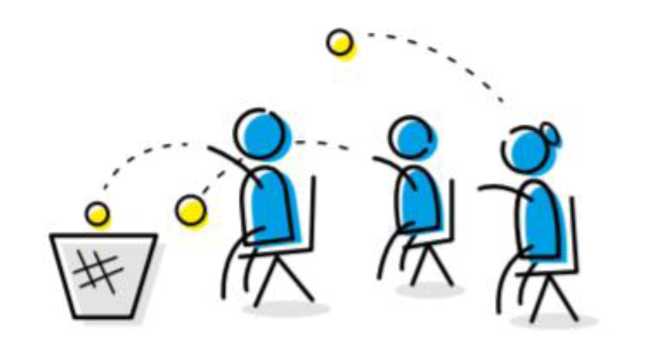 Правила: все участники располагаются на разном расстоянии от корзины и пытаются попасть в неё мячиком, не двигаясь с места.Цель: показать участникам важность проведения соревнований в равных для всех условиях. Какие вопросы необходимо задать спортсменам:• кто из участников оказался в более/менее выгодном положении?• что необходимо изменить в правилах, чтобы сделать соревнования справедливыми и равными?2 вариантПравила: участники делятся на 2 команды. Каждой команде изначально дают разный спортивный инвентарь (мяч и обруч/теннисная ракетка или баскетбольный мяч и пляжный мяч). Первая пара участников, удерживая предмет (мяч, обруч и т.д.) одной рукой, бежит до конуса, обегает его и меняет руки удерживая предмет, затем возвращается к своей команде и передает предмет следующим игрокам.Цель: показать участникам важность проведения соревнований в равных для всех условиях. Какие вопросы необходимо задать спортсменам:•	какая команда оказалась в более/менее выгодном положении?•	что необходимо изменить в правилах, чтобы сделать соревнования справедливыми и равными?* можно повторить эстафету выбрав для команд уже одинаковый спортивный инвентарь.2. Роль правил в спорте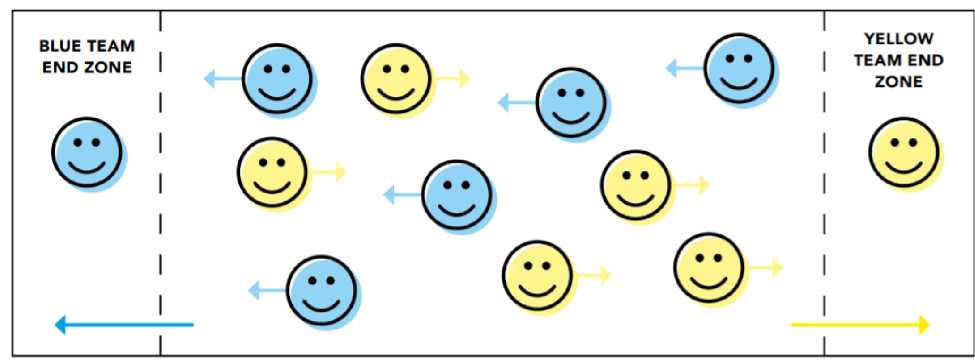 Правила: игроки делятся на две команды, занимающие две противоположные стороны поля. Один из игроков всегда находится в зоне своей команды. Остальные члены обеих команд остаются в общей зоне (посередине площадки). Их задача - перенаправить игроку любым удобным способом, находящемуся в зоне их команды, наибольшее количество мячей.Цель: показать необходимость наличия и соблюдения правил в спорте.Какие вопросы необходимо задать спортсменам?• как бы вы могли улучшить данную игру?• какие правила необходимо добавить, чтобы сделать эту игру более равной (например, запретить перебрасывать мяч напрямую игроку, находящемуся в зоне команды)?3. Ценности спортаЗаранее распечатать карточки со словами/словосочетаниями, которые относятся к ценностям спорта (честность, дружба, уважение, здоровье, воля к победе, смелость, работа над собой, справедливость, равенство, порядочность, успех, признание, солидарность, мужество, решимость, сила воли, командный дух, правильное питание, распорядок дня и т.д.) и которые противоречат ценностям спорта (обман, допинг, оскорбление, ложь, скандал, унижение, победа любой ценой, высокомерие, наркотики и т.д.). Карточки могут быть как с одинаковыми словами для обеих команд, так и с разными (на усмотрение организатора).Правила: выбрать из каждой команды по 10-12 человек. Участникам необходимо добежать до стола, выбрать карточку со словом, которое относится к ценностям спорта и вернуться с ней обратно в свою команду. Передать эстафету следующему участнику. По окончании эстафеты проверить у команд выбранные слова на предмет ценностей спорта.Цель: объяснить участникам, что противоречит ценностям спорта.Какие вопросы необходимо задать спортсменам?• что не относится к ценностям спорта?• почему допинг является негативным явлением в спорте?* можно взять распечатанные слова в руки и наглядно показать.4. Финальная играЗаранее распечатать буквы на листах А 4, из которых нужно составить фразу “МЫ ЗА ЧЕСТНЫЙ СПОРТ!” (слово МЫ можно заменить названием вида спорта (дисциплины), например: “ЛЕГКАЯ АТЛЕТИКА ЗА ЧЕСТНЫЙ СПОРТ!”).Правила: ведущий раздаёт участникам обеих команд по одному листу с буквой. За определенное время (30 сек-1 мин) они должны собрать одну общую фразу “МЫ ЗА ЧЕСТНЫЙ СПОРТ!”, выстроившись в один ряд. Когда участники соберут фразу, ведущий поздравляет участников игры (акцентируя свою речь на ценностях спорта) и делает общее фото (участники держат в руках буквы, сохраняя фразу).Цель: объединить участников обеих команд под девизом “Мы за честный спорт!”.Приложение 2к дополнительной образовательной Программеспортивной подготовки по сноубордупо виду спорта «спорт лиц с поражением ОДА»,утвержденной приказомБУ ДО  «Спортивная школа «Центр адаптивного спорта Югры» от «___» _________ 2023г. № ____  Программа мероприятия на тему «Запрещённый список и ТИ»Целевая аудитория:• спортсмены всех уровней подготовки;• персонал спортсменов (медицинский персонал, тренеры).Цели:• ознакомление с Запрещенным списком;• формирование навыков по проверке препаратов с помощью специальных сервисов;• обозначение риска, связанного с использованием БАДов;• ознакомление с процедурой получения разрешения на ТИ.Обязательные темы:1. Принцип строгой ответственности• спортсмен несет ответственность за всё, что попадает в его организм.2. Запрещенный список• критерии включения субстанций и методов в Запрещенный список;• отвечает любым двум из трех следующих критериев: наносит вред здоровью спортсмена;противоречит духу спорта; улучшает спортивные результаты.• маскирует использование других запрещенных субстанций.• Запрещенный список обновляется как минимум 1 раз в год;• Запрещенный список публикуется на официальном сайте ВАДА, а русскоязычная версия - на официальном сайте РУСАДА.3. Сервисы по проверке препаратов• list.rusada.ru• принципы проверки (вводить полное название препарата, обращать внимание на комментарии (запрещено всё время или только в соревновательный период, максимальная дозировка и т.д.)4. Опасность БАДов• регулируются только Роспотребнадзором (в отличие от лекарственных препаратов, рынок которых контролируется Министерством здравоохранения);• менее строгие стандарты качества;• риск производственной халатности.5. Оформление разрешения на ТИ• критерии получения разрешения на ТИ;• процедура подачи запроса (в какой орган, где найти бланк, как заполнить);• процедура рассмотрения запроса (каким органом, в какие сроки);• ретроактивное разрешение на ТИ.Рекомендованные источники:Всемирный антидопинговый кодекс (ред. 1 января 2021 года)Обзор основных изменений во Всемирном антидопинговом кодексе 2023 г. Запрещенный список (актуальная версия).Общероссийские антидопинговые правила (утв. Министерством спорта РФ 24 июня 2021 г.)Приложение 3к дополнительной образовательной Программеспортивной подготовки по сноубордупо виду спорта «спорт лиц с поражением ОДА»,утвержденной приказомБУ ДО  «Спортивная школа «Центр адаптивного спорта Югры» от «___» _________ 2023г. № ____  Программа для родителей (1 уровень)Целевая аудитория:• родители учащихся общеобразовательных учреждений;•родители спортсменов этапов начальной подготовки в учреждениях, осуществляющих подготовку спортивного резерва.Направлена на:• определение важности влияния среды на формирование антидопинговой культуры спортсмена;• ознакомление родителей с действующими антидопинговыми правилами;• формирование у родителей необходимых навыков для общения со спортсменами в «группе риска»;• формирование у родителей необходимых навыков для соблюдения принципов антидопинговой безопасности.План презентации/доклада:• определение допинга согласно Всемирному антидопинговому кодексу;• виды нарушений антидопинговых правил;• роль влияния среды на формирование антидопинговой культуры спортсмена;• роль родителей в системе профилактики употребления допинга;• группы риска;• проблема допинга вне профессионального спорта;• знакомство с онлайн-курсом rusada.triagonal.net;• сервисы по проверке лекарственных препаратов на наличие в составе запрещенных субстанций;• последствия допинга;• деятельность Российского антидопингового агентства «РУСАДА». Рекомендованные источники:Всемирный антидопинговый кодекс (ред. 1 января 2021 года)Обзор основных изменений во Всемирном антидопинговом кодексе 2023 г. Запрещенный список (актуальная версия).Общероссийские антидопинговые правила (утв. Министерством спорта РФ 24 июня 2021 г.)Приложение 4к дополнительной образовательной Программеспортивной подготовки по сноубордупо виду спорта «спорт лиц с поражением ОДА»,утвержденной приказомБУ ДО  «Спортивная школа «Центр адаптивного спорта Югры» от «___» _________ 2023г. № ____  Программа для родителей (2 уровень)Целевая аудитория:• родители спортсменов, принимающих участие в мероприятиях, входящих в Единый Календарный План.Направлена на:• определение важности влияния среды на формирование антидопинговой культуры спортсмена;• ознакомление родителей с действующими антидопинговыми правилами;• ознакомление с видами ответственности персонала за нарушение антидопинговых правил;• ознакомление родителей с информацией о пулах тестирования и системе ADAMS;• раскрытие этапов процедуры допинг-контроля;• ознакомление с актуальной версией Запрещенного списка и сервисом по проверке лекарственных препаратов;• ознакомление с порядок получения разрешения на ТИ;• формирование у родителей необходимых навыков для общения со спортсменами в «группе риска»;• формирование у родителей необходимых навыков для соблюдения принципов антидопинговой безопасности.План презентации/доклада:• актуальные документы в сфере антидопингового законодательства;• определение допинга согласно Всемирному антидопинговому кодексу;• виды нарушений антидопинговых правил;• профессиональное сотрудничество с персоналом спортсмена, отбывающим дисквалификацию за нарушение антидопинговых правил.• ответственность спортсмена и персонала спортсмена за нарушение антидопинговых правил;• сервисы по проверке лекарственных препаратов на наличие в составе запрещенных субстанций;• процедура допинг-контроля;• пулы тестирования и система ADAMS;• правила оформления запросов на терапевтическое использование (ТИ).Рекомендованные источники:Всемирный антидопинговый кодекс (ред. 1 января 2021 года)Обзор основных изменений во Всемирном антидопинговом кодексе 2023 г. Запрещенный список (актуальная версия).Общероссийские антидопинговые правила (утв. Министерством спорта РФ 24 июня 2021 г.)Этап спортивной подготовкиПродолжительность этапов (в годах)Этап начальной подготовкиНе ограничивается Учебно-тренировочный этап (этап спортивной специализации)Не ограничиваетсяЭтап совершенствования спортивного мастерства Не ограничиваетсяЭтап высшего спортивного мастерства Не ограничиваетсяПояснительная записка41.Общие положения52.Характеристика дополнительной образовательной программы спортивной подготовки72.1.Сроки реализации этапов спортивной подготовки и возрастные границы лиц, проходящих спортивную подготовку, количество лиц, проходящих спортивную подготовку в группах на этапах спортивной подготовки 92.2.Объем дополнительной образовательной программы спортивной подготовки162.3.Виды (формы) обучения, применяющиеся при реализации дополнительной образовательной программы спортивной подготовки172.3.1.Учебно-тренировочные занятия172.3.2.Учебно-тренировочные мероприятия202.3.3.Спортивные соревнования222.4.Годовой учебно-тренировочный план232.5.Календарный план воспитательной работы342.6.План мероприятий, направленный на предотвращение допинга в спорте и борьбу с ним412.6.1.Теоретическая часть412.6.2.План антидопинговых мероприятий472.7.Планы инструкторской и судейской практики532.8.Планы медицинских, медико-биологических мероприятий и применения восстановительных средств563.Система контроля643.1.Требования к результатам прохождения дополнительной образовательной программы спортивной подготовки, в том числе к участию в спортивных соревнованиях643.1.1.Этап начальной подготовки653.1.2.Учебно-тренировочный этап (этап спортивной специализации)653.1.3.Этап совершенствования спортивного мастерства663.1.4.Этап высшего спортивного мастерства663.2.Оценка результатов освоения дополнительной образовательной программы спортивной подготовки (комплекс контрольных упражнений (тесты))673.3.Контрольные и контрольно-переводные нормативы (испытания) по видам спортивной подготовки и уровень спортивной квалификации лиц, проходящих спортивную подготовку, по годам и этапам спортивной подготовки783.3.1.Этап начальной подготовки783.3.2.Учебно-тренировочный этап793.3.3.Этап совершенствования спортивного мастерства793.3.4.Этап высшего спортивного мастерства804.Рабочая программа по виду спорта «спорт лиц с поражением ОДА» (сноуборд)814.1.Программный материал для учебно-тренировочных занятий 814.2.Учебно-тематический план875.Особенности осуществления спортивной подготовки по отдельным спортивным дисциплинам946.Условия реализации дополнительной образовательной программы спортивной подготовки 966.1.Материально-технические условия реализации Программы966.2.Кадровые условия реализации Программы1026.3.Информационно-методические условия реализации Программы103ПРИЛОЖЕНИЯПРИЛОЖЕНИЯПриложение 1. Пример программы мероприятия «Веселые старты»Приложение 1. Пример программы мероприятия «Веселые старты»105Приложение 2. Программа мероприятия на тему «Запрещенный список и ТИ»Приложение 2. Программа мероприятия на тему «Запрещенный список и ТИ»108Приложение 3. Программа для родителей (1 уровень)Приложение 3. Программа для родителей (1 уровень)110Приложение 4. Программа для родителей (2 уровень)Приложение 4. Программа для родителей (2 уровень)111Этапы спортивной подготовкиСрок реализации спортивной подготовки (лет) Возрастные границы лиц, проходящих спортивную подготовку (лет) Функциональные классыНаполняемость групп (человек)Для спортивной дисциплины сноубордДля спортивной дисциплины сноубордДля спортивной дисциплины сноубордДля спортивной дисциплины сноубордДля спортивной дисциплины сноубордЭтап начальной подготовкине ограничивается8III6Этап начальной подготовкине ограничивается8II4Учебно-тренировочный этап (этап спортивной специализации)не ограничивается10III4Учебно-тренировочный этап (этап спортивной специализации)не ограничивается10II3Этап совершенствования спортивного мастерстване ограничивается13III2Этап совершенствования спортивного мастерстване ограничивается13II2Этап высшего спортивного мастерстване ограничивается15III1Этап высшего спортивного мастерстване ограничивается15II1Функциональные группыСтепень ограничения функциональных возможностейТипы поражений опорно-двигательного аппарата Спортивный класс, присваиваемый по результатам спортивно-функциональной классификацииII Функциональные возможности ограничены умеренно, лица, проходящие спортивную подготовку, могут пользоваться коляской 
и (или) другими техническими средствами опоры, некоторым спортсменам может потребоваться посторонняя помощь во время тренировочных занятий и (или) участия в спортивных соревнованияхГипертонус мышц («b735»): умеренные формы церебрального паралича (включая детский церебральный паралич), последствиями инсульта, черепно-мозговой травмы (например, умеренный спастический парапарез, гемипарез, монопарез);Атаксия («b760») или атетоз («b765»): умеренные очевидные координационные нарушения (например, умеренная атаксическая форма церебрального паралича (включая детский церебральный паралич), последствия инсульта, черепно-мозговая травма, рассеянный склероз и другие).Нарушение мышечной силы («b730»): травма спинного мозга на уровне поясничного и крестцового отделов позвоночника или сопоставимые последствия полиомиелита, мышечной дистрофии, полирадикулоневропатии, спина бифида и прочих заболеваний, при которых лицо, проходящее спортивную подготовку, способно самостоятельно передвигаться (без коляски, с использованием технических средств опоры) и выполнять другие необходимые действия в соответствующей дисциплине вида спорта «спорт лиц с поражением ОДА».Нарушение диапазона пассивных движений («b7100»-«b7102»): умеренное ограничение подвижности суставов конечностей, при которых лицо, проходящее спортивную подготовку, способно самостоятельно передвигаться (без коляски, 
с использованием технических средств опоры), например, артрогрипоз с поражением нижних конечностей или сопоставимые ограничения пассивного диапазона движений, как минимум в двух крупных суставах нижних или верхних конечностей в результате других заболеваний (анкилоз, послеожоговые контрактуры суставов).Дефицит конечности («s720», «s730», «s740», «s750»): ампутации обеих верхних конечностей 
на уровне лучезапястного сустава и выше или сопоставимое недоразвитие (дисмелия) верхних конечностей (указанным лицам, проходящим спортивную подготовку, может потребоваться посторонняя помощь во время тренировочных занятий 
и (или) участия в спортивных соревнованиях); ампутация одной нижней конечности на уровне коленного сустава и выше, ампутации обеих нижних конечностей на уровне голеностопного сустава и выше или сопоставимое недоразвитие (дисмелия) нижних конечностей.Сноуборд: «SB-LL1», «SB-UL».III Функциональные возможности ограничены незначительноГипертонус мышц («b735»): легкие формы церебрального паралича (включая детский церебральный паралич), последствиями инсульта, черепно-мозговой травмы (например, спастический парапарез, гемипарез, монопарез легкой степени выраженности).Атаксия («b760») или Атетоз («b765»): легкие координационные нарушения, выявляемые при проведении неврологических тестов (например, атаксическая форма церебрального паралича (включая детский церебральный паралич), последствия инсульта, черепно-мозговая травма, рассеянный склероз и другие).Нарушение мышечной силы («b730»): травма спинного мозга (неполное повреждение на уровне любого отдела позвоночника) или сопоставимые последствия полиомиелита, мышечной дистрофии, полирадикулоневропатии, спина бифида и прочих заболеваний с минимальными функциональными ограничениями в нижних конечностях.Нарушение диапазона пассивных движений («b7100»-«b7102»): ограничение подвижности суставов конечностей легкой степени, например, артрогрипоз легкой степени с поражением нижних конечностей или сопоставимые ограничения пассивного диапазона движений, как минимум в двух крупных суставах нижних или верхних конечностей в результате других заболеваний.Дефицит конечности («s720», «s730», «s740», «s750»): ампутации или недоразвитие (дисмелия) одной верхней или одной нижней конечности.Разница длины нижних конечностей («s75000», «s75010», «s75020»): минимум 7 см.Низкий рост («s730.343», «s750.343», «s760.349»): снижение роста в результате ахондроплазии или дисфункции гормона роста и другие.Минимальная степень всех поражений соответствует требованиям критериев минимального поражения в классификационных правилах международных спортивных федераций.Сноуборд: «SB-LL2», «SB-UL».Этапный нормативЭтап начальной подготовкиЭтап начальной подготовкиУчебно-тренировочный
этап(этап спортивной специализации)Учебно-тренировочный
этап(этап спортивной специализации)Этап совершенствования спортивного мастерстваЭтап совершенствования спортивного мастерстваЭтап совершенствования спортивного мастерстваЭтап высшего спортивного мастерстваЭтапный нормативДо годаСвыше годаДо трех летСвыше трех летДо годаСвыше годаСвыше годаДля спортивной дисциплины сноубордДля спортивной дисциплины сноубордДля спортивной дисциплины сноубордДля спортивной дисциплины сноубордДля спортивной дисциплины сноубордДля спортивной дисциплины сноубордДля спортивной дисциплины сноубордДля спортивной дисциплины сноубордДля спортивной дисциплины сноубордКоличество часовв неделю4-66-88-1010-1416-1816-1818-2020-22Общее количество часов в год208-312312-416416-520520-728832-936832-936936-10401040-1144Разделы спортивной подготовкиЭтап начальной подготовкиУчебно-тренировочный этап (этап спортивнойСпециализацииЭтап совершенствованияспортивного мастерстваЭтап высшего спортивного мастерстваЭтап высшего спортивного мастерстваДля спортивной дисциплины сноуборд (II, III функциональные группы)Для спортивной дисциплины сноуборд (II, III функциональные группы)Для спортивной дисциплины сноуборд (II, III функциональные группы)Для спортивной дисциплины сноуборд (II, III функциональные группы)Для спортивной дисциплины сноуборд (II, III функциональные группы)Для спортивной дисциплины сноуборд (II, III функциональные группы)Общая физическая подготовка (%)28-3725-3019-2617-25Специальная физическая подготовка (%)20-2623-3423-3426-38Техническая подготовка (%)20-2727-3528-3326-30Тактическая подготовка (%)2-33-43-54-5Психологическая подготовка (%)0-21-32-42-5Теоретическая подготовка (%)2-42-53-63-7Участие 
в спортивных соревнованиях (%)1-41-53-75-9Инструкторская 
и судейская практика (%)0-20-40-60-8Медицинские, медико-биологические, восстановительные мероприятия, тестирование 
и контроль (%)2-44-64-84-8№  п/пВиды учебно-тренировочных мероприятийВиды учебно-тренировочных мероприятийПредельная продолжительность учебно-тренировочных мероприятий по этапам спортивной подготовки (количество суток) 
(без учета времени следования к месту проведения учебно-тренировочных мероприятий и обратно)Предельная продолжительность учебно-тренировочных мероприятий по этапам спортивной подготовки (количество суток) 
(без учета времени следования к месту проведения учебно-тренировочных мероприятий и обратно)Предельная продолжительность учебно-тренировочных мероприятий по этапам спортивной подготовки (количество суток) 
(без учета времени следования к месту проведения учебно-тренировочных мероприятий и обратно)Предельная продолжительность учебно-тренировочных мероприятий по этапам спортивной подготовки (количество суток) 
(без учета времени следования к месту проведения учебно-тренировочных мероприятий и обратно)Предельная продолжительность учебно-тренировочных мероприятий по этапам спортивной подготовки (количество суток) 
(без учета времени следования к месту проведения учебно-тренировочных мероприятий и обратно)№  п/пВиды учебно-тренировочных мероприятийВиды учебно-тренировочных мероприятийЭтап начальной подготовкиУчебно-тренировочный этап (этап спортивной специализации)Учебно-тренировочный этап (этап спортивной специализации)Этап совершенствования спортивного мастерстваЭтап высшего спортивного мастерства1. Учебно-тренировочные мероприятия по подготовке к спортивным соревнованиям1. Учебно-тренировочные мероприятия по подготовке к спортивным соревнованиям1. Учебно-тренировочные мероприятия по подготовке к спортивным соревнованиям1. Учебно-тренировочные мероприятия по подготовке к спортивным соревнованиям1. Учебно-тренировочные мероприятия по подготовке к спортивным соревнованиям1. Учебно-тренировочные мероприятия по подготовке к спортивным соревнованиям1. Учебно-тренировочные мероприятия по подготовке к спортивным соревнованиям1. Учебно-тренировочные мероприятия по подготовке к спортивным соревнованиям1.1.1.1.Учебно-тренировочные мероприятия 
по подготовке 
к международным спортивным соревнованиям---21211.2.1.2.Учебно-тренировочные мероприятия 
по подготовке 
к чемпионатам России, кубкам России, первенствам России-141418211.3.1.3.Учебно-тренировочные мероприятия 
по подготовке к другим всероссийским спортивным соревнованиям-141418181.4.1.4.Учебно-тренировочные мероприятия 
по подготовке 
к официальным спортивным соревнованиям субъекта 
Российской Федерации-141414142. Специальные учебно-тренировочные мероприятия2. Специальные учебно-тренировочные мероприятия2. Специальные учебно-тренировочные мероприятия2. Специальные учебно-тренировочные мероприятия2. Специальные учебно-тренировочные мероприятия2. Специальные учебно-тренировочные мероприятия2. Специальные учебно-тренировочные мероприятия2. Специальные учебно-тренировочные мероприятия2.1.2.1.Учебно-тренировочные мероприятия по общей и (или) специальной физической подготовке-141418182.2.2.2.Восстановительные мероприятия---До 10 сутокДо 10 суток2.3.2.3.Мероприятия 
для комплексного медицинского обследования---До 3 суток, но не более 2 раз в годДо 3 суток, но не более 2 раз в год2.4.2.4.Учебно-тренировочные мероприятия 
в каникулярный периодДо 21 суток подряд и не более двух учебно-тренировочных мероприятий в год До 21 суток подряд и не более двух учебно-тренировочных мероприятий в год До 21 суток подряд и не более двух учебно-тренировочных мероприятий в год --2.5.2.5.Просмотровые 
учебно-тренировочные мероприятия--До 60 сутокДо 60 сутокДо 60 сутокВиды спортивных соревнованийЭтапы и годы спортивной подготовкиЭтапы и годы спортивной подготовкиЭтапы и годы спортивной подготовкиЭтапы и годы спортивной подготовкиВиды спортивных соревнованийЭтап начальной подготовкиУчебно-тренировочный этап (этап спортивной специализации)Этап совершенствования спортивного мастерстваЭтап высшего спортивного мастерстваДля спортивной дисциплины сноуборд (II, III функциональные группы)Для спортивной дисциплины сноуборд (II, III функциональные группы)Для спортивной дисциплины сноуборд (II, III функциональные группы)Для спортивной дисциплины сноуборд (II, III функциональные группы)Для спортивной дисциплины сноуборд (II, III функциональные группы)Контрольные1122Отборочные-222Основные-112№
п/пВиды спортивной подготовки и иные мероприятияЭтапы и годы подготовки Этапы и годы подготовки Этапы и годы подготовки Этапы и годы подготовки Этапы и годы подготовки Этапы и годы подготовки Этапы и годы подготовки Этапы и годы подготовки Этапы и годы подготовки Этапы и годы подготовки №
п/пВиды спортивной подготовки и иные мероприятияЭтап начальной подготовкиЭтап начальной подготовкиУчебно-тренировочный этап (этап спортивной специализации)Учебно-тренировочный этап (этап спортивной специализации)Этап совершенствования спортивного мастерстваЭтап совершенствования спортивного мастерстваЭтап совершенствования спортивного мастерстваЭтап высшего спортивного мастерстваЭтап высшего спортивного мастерства№
п/пВиды спортивной подготовки и иные мероприятияДо годаСвыше годаДо трех летСвыше трех летДо годаСвыше года№
п/пВиды спортивной подготовки и иные мероприятияНедельная нагрузка в часахНедельная нагрузка в часахНедельная нагрузка в часахНедельная нагрузка в часахНедельная нагрузка в часахНедельная нагрузка в часахНедельная нагрузка в часахНедельная нагрузка в часахНедельная нагрузка в часахНедельная нагрузка в часах№
п/пВиды спортивной подготовки и иные мероприятия4-66-88-1010-1416-1818-2020-2220-22№
п/пВиды спортивной подготовки и иные мероприятияМаксимальная продолжительность одного учебно-тренировочного занятия в часахМаксимальная продолжительность одного учебно-тренировочного занятия в часахМаксимальная продолжительность одного учебно-тренировочного занятия в часахМаксимальная продолжительность одного учебно-тренировочного занятия в часахМаксимальная продолжительность одного учебно-тренировочного занятия в часахМаксимальная продолжительность одного учебно-тренировочного занятия в часахМаксимальная продолжительность одного учебно-тренировочного занятия в часахМаксимальная продолжительность одного учебно-тренировочного занятия в часахМаксимальная продолжительность одного учебно-тренировочного занятия в часахМаксимальная продолжительность одного учебно-тренировочного занятия в часах№
п/пВиды спортивной подготовки и иные мероприятия223344444№
п/пВиды спортивной подготовки и иные мероприятияНаполняемость групп (человек)Наполняемость групп (человек)Наполняемость групп (человек)Наполняемость групп (человек)Наполняемость групп (человек)Наполняемость групп (человек)Наполняемость групп (человек)Наполняемость групп (человек)Наполняемость групп (человек)Наполняемость групп (человек)№
п/пВиды спортивной подготовки и иные мероприятия6-46-44-34-3222111.Общая физическая подготовка 70-11577-11585-200102-3143142402162162.Специальная физическая подготовка 50-6858-6846-12074-1061682743203203.Участие в спортивных соревнованиях --1216-28303232324.Техническая подготовка 59-4870-4853-6074-1241441942942945.Тактическая подготовка 4-124-12124-28283684846.Теоретическая подготовка 6-126-121212-24162424247.Интегральная подготовка 3-223-223212-40404848488.Психологическая подготовка 4484-16482462629.Контрольные мероприятия (тестирование и контроль) 4444-4444410.Инструкторская практика ---1-4488811.Судейская практика ---1-4488812.Медицинские, медико-биологические мероприятия4444-8812121213.Восстановительные мероприятия 4444-2424323232Общее количество часов в годОбщее количество часов в год208-312312-416416-520520-728832-936936-1040  1040-1144  1040-1144Структура годичного циклациклыпервыйпервыйпервыйпервыйвторойвторойвторойвторойвторойвторойвторойтретийтретийСтруктура годичного циклапериодысоревновательныйсоревновательныйсоревновательныйсоревновательныйпереходныйпереходныйподготовительныйподготовительныйподготовительныйподготовительныйподготовительныйсоревновательныйсоревновательныйСтруктура годичного цикласоревновательныйсоревновательныйсоревновательныйсоревновательныйпереходныйпереходный  втягивающий  втягивающий   базовый  Контрольно-   подготовительный  Контрольно-   подготовительныйпредсоревновательныйсоревновательныймесяцы I II III IV V VI VII VIII IX IX X XI XII недели 1-5 6-9 10-13 14-17 18-22 23-26 27-30 31-35 36-39 36-39 40-44 45-48 49-52 Содержание подготовки Теория: Техника безопасности, правила поведения на горнолыжном комплексе меры предупреждения травматизма 5 1 1 1 1 1 1 Исторический обзор развития сноуборда в России 1 1 Основы техники сноуборда1 1 Гигиена, закаливание, режим и питание спортсмена 1 1 Периодизация спортивной тренировки 1 Методика развития: силы, выносливости, скоростно-силовых качеств, быстроты. 1 1 Правила организации и проведения соревнований по сноуборду1 1 1 Общие понятия о системе физического воспитания и о теории спорта; 1 1 Допинг. Запрещенные вещества, запрещенные методы. 1 1 Итого часов 13 2 2 1 2 - 1 - 1 1 1 1 1 1 Практика: ОФП (подвижные и спортивные игры) 160 8 12 15 14 12 14 14 15 15 15 14 13 14 СФП 70 4 5 6 6 5 6 7 7 7 7 6 5 6 Технико-тактическая подготовка 57 3 4 5 5 5 5 5 5 5 5 5 5 5 Восстановительные мероприятия - - - - - - - - - - - - - - Инструкторская и судейская практика - - - - - - - - - - - - - - Итого часов 287 15 21 26 25 22 25 26 27 27 27 25 23 25 Участие в соревнованиях: 4 2 2 Нормативы по ОФП и СФП 2 2 Нормативы по СФП Контрольно-переводные нормативы 2 2 Итого часов 8 2 2 2 2 Мед. обследования 4 2 2 Итого часов 4 2 2 Всего часов31217232729262626282626262828Структура годичного циклациклыпервыйпервыйпервыйпервыйвторойвторойвторойвторойвторойвторойвторойтретийтретийСтруктура годичного циклапериодысоревновательныйсоревновательныйсоревновательныйсоревновательныйпереходныйпереходныйподготовительныйподготовительныйподготовительныйподготовительныйподготовительныйсоревновательныйсоревновательныйСтруктура годичного цикласоревновательныйсоревновательныйсоревновательныйсоревновательныйпереходныйпереходный  втягивающий  втягивающий   базовый  Контрольно-   подготовительный  Контрольно-   подготовительныйпредсоревновательныйсоревновательныймесяцы I II III IV V VI VII VIII IX IX X XI XII недели 1-5 6-9 10-13 14-17 18-22 23-26 27-30 31-35 36-39 36-39 40-44 45-48 49-52 Содержание подготовки Теория: Техника безопасности, правила поведения на горнолыжном комплексе меры предупреждения травматизма 4 1 1 1 1 1 Исторический обзор развития сноуборда в России 1 1 Основы техники сноуборда1 1 Гигиена, закаливание, режим и питание спортсмена 3 1 1 1 Периодизация спортивной тренировки 1 1 Методика развития: силы, выносливости, скоростно-силовых качеств, быстроты. 1 1 Правила организации и проведения соревнований по сноуборду6 1 2 1 1 2 Общие понятия о системе физического воспитания и о теории спорта; 1 1 Допинг. Запрещенные вещества, запрещенные методы. 2 1 1 Допинг. Запрещенные вещества, запрещенные методы. 3 1 1 1 Итого часов 233112311222142Практика: ОФП 1227911119101112111112910СФП 17512131515131516161616151316Технико-тактическая подготовка 16912141515131315151515151314Восстановительные мероприятия 3111Инструкторская и судейская практика 52221Итого часов 47431364143353943444444423640Контрольные соревнования 721222Контрольно-переводные нормативы 422Нормативы по ОФП и СФП 0Отборочные соревнования 211Основные соревнования 6222Итого часов 192013240022041Мед. обследования 40000200000020Итого часов 40000200000020Всего часов: 52036374348424444464848434643Структура годичного циклациклыпервыйпервыйпервыйпервыйвторойвторойвторойвторойвторойвторойвторойтретийтретийСтруктура годичного циклапериодысоревновательныйсоревновательныйсоревновательныйсоревновательныйпереходныйпереходныйподготовительныйподготовительныйподготовительныйподготовительныйподготовительныйсоревновательныйсоревновательныйСтруктура годичного цикласоревновательныйсоревновательныйсоревновательныйсоревновательныйпереходныйпереходный  втягивающий  втягивающий   базовый  Контрольно-   подготовительный  Контрольно-   подготовительныйпредсоревновательныйсоревновательныймесяцы I II III IV V VI VII VIII IX IX X XI XII недели 1-5 6-9 10-13 14-17 18-22 23-26 27-30 31-35 36-39 36-39 40-44 45-48 49-52 Содержание подготовки Теория: Техника безопасности, правила поведения на горнолыжном комплексе меры предупреждения травматизма 4 1 1 1 1 1 Исторический обзор развития сноуборда в России 1 1 Основы техники сноуборда1 1 Гигиена, закаливание, режим и питание спортсмена 3 1 1 1 Периодизация спортивной тренировки 1 1 Методика развития: силы, выносливости, скоростно-силовых качеств, быстроты. 1 1 Правила организации и проведения соревнований по сноуборду6 1 2 1 1 2 Общие понятия о системе физического воспитания и о теории спорта; 1 1 Допинг. Запрещенные вещества, запрещенные методы. 2 1 1 Допинг. Запрещенные вещества, запрещенные методы. 3 1 1 1 Итого часов 23 3 1 1 2 3 1 1 2 2 2 1 4 2 Практика: ОФП 156 10 12 14 14 12 13 14 14 14 14 14 12 13 СФП 220 15 17 19 19 17 19 20 20 20 20 19 16 19 Технико-тактическая подготовка 194 14 16 17 17 15 16 17 17 17 17 17 15 16 Восстановительные мероприятия 3 1 1 1 Инструкторская и судейская практика 5 2 2 2 1 Итого часов 578 39 45 50 52 44 49 52 52 53 53 50 44 48 Контрольные соревнования 7 2 1 2 2 2 Контрольно-переводные нормативы 4 2 2 Нормативы по ОФП и СФП Отборочные соревнования 2 1 1 Основные соревнования 6 2 2 2 Итого часов 19 2 - 1 3 2 4 - - 2 2 - 4 1 Мед. обследования 4 2 2 Итого часов 4 - - - - 2 - - - - - - 2 - Всего часов: 624 44 46 52 57 51 54 53 54 57 57 51 54 51 Структура годичного циклациклыциклыпервыйпервыйпервыйпервыйвторойвторойвторойвторойвторойвторойвторойтретийтретийСтруктура годичного циклапериодыпериодысоревновательныйсоревновательныйсоревновательныйсоревновательныйпереходныйпереходныйподготовительныйподготовительныйподготовительныйподготовительныйподготовительныйсоревновательныйсоревновательныйСтруктура годичного цикласоревновательныйсоревновательныйсоревновательныйсоревновательныйпереходныйпереходный  втягивающий  втягивающий   базовый  Контрольно-   подготовительный  Контрольно-   подготовительныйпредсоревновательныйсоревновательныймесяцы месяцы I II III IV V VI VII VIII IX IX X XI XII недели недели 1-5 6-9 10-13 14-17 18-22 23-26 27-30 31-35 36-39 36-39 40-44 45-48 49-52 Содержание подготовки Содержание подготовки Теория: Теория: Техника безопасности, правила поведения на горнолыжном комплексе меры предупреждения травматизма Техника безопасности, правила поведения на горнолыжном комплексе меры предупреждения травматизма 4 1 1 1 1 Исторический обзор развития сноуборда в России Исторический обзор развития сноуборда в России 1 1 Основы техники сноубордаОсновы техники сноуборда1 1 Гигиена, закаливание, режим и питание спортсмена Гигиена, закаливание, режим и питание спортсмена 2 1 1 1 Периодизация спортивной тренировки Периодизация спортивной тренировки 1 1 Методика развития: силы, выносливости, скоростно-силовых качеств, быстроты. Методика развития: силы, выносливости, скоростно-силовых качеств, быстроты. 6 1 1 1 1 1 1 Правила организации и проведения соревнований по сноубордуПравила организации и проведения соревнований по сноуборду3 1 1 1 Общие понятия о системе физического воспитания и о теории спорта; Общие понятия о системе физического воспитания и о теории спорта; 2 1 1 1 Допинг. Запрещенные вещества, запрещенные методы. Допинг. Запрещенные вещества, запрещенные методы. 4 1 1 1 1 Допинг. Запрещенные вещества, запрещенные методы. Допинг. Запрещенные вещества, запрещенные методы. 3 1 1 1 Итого часов Итого часов 27 3 2 2 3 2 2 3 2 2 2 2 2 2 Практика: Практика: ОФП ОФП 193 12 16 17 17 16 17 17 17 16 16 17 16 16 СФП СФП 381 28 30 33 32 31 32 33 33 33 33 33 31 32 Технико-тактическая подготовка Технико-тактическая подготовка 299 17 24 26 26 25 26 26 26 26 26 26 25 26 Восстановительные мероприятия Восстановительные мероприятия 3 1 1 1 Инструкторская и судейская практика Инструкторская и судейская практика 5 1 1 1 1 1 Итого часов Итого часов 881 58 71 77 74 72 76 77 77 75 75 77 73 74 Контрольные соревнования Контрольные соревнования 12 2 2 2 2 2 2 Контрольно-переводные нормативы Контрольно-переводные нормативы 2 2 Нормативы по ОФП и СФП Нормативы по ОФП и СФП 2 2 Отборочные соревнования Отборочные соревнования 4 2 2 Основные соревнования Основные соревнования 4 2 2 Итого часов Итого часов 24 2 2 2 2 - 4 2 2 - - 2 4 2 Мед. обследования Мед. обследования 4 2 2 Итого часов Итого часов 4 2 2 Всего часов: Всего часов: 936 78 75 78 78 75 78 81 78 78 78 81 75 81 Структура годичного циклациклыпервыйпервыйпервыйпервыйвторойвторойвторойвторойвторойвторойвторойтретийтретийСтруктура годичного циклапериодысоревновательныйсоревновательныйсоревновательныйсоревновательныйпереходныйпереходныйподготовительныйподготовительныйподготовительныйподготовительныйподготовительныйсоревновательныйсоревновательныйСтруктура годичного цикласоревновательныйсоревновательныйсоревновательныйсоревновательныйпереходныйпереходный  втягивающий  втягивающий   базовый  Контрольно-   подготовительный  Контрольно-   подготовительныйпредсоревновательныйсоревновательныймесяцы I II III IV V VI VII VIII IX IX X XI XII недели 1-5 6-9 10-13 14-17 18-22 23-26 27-30 31-35 36-39 36-39 40-44 45-48 49-52 Содержание подготовки Теория: Техника безопасности, правила поведения на горнолыжном комплексе меры предупреждения травматизма 4 1 1 1 1 Исторический обзор развития сноуборда в России 1 1 Основы техники сноуборда1 1 Гигиена, закаливание, режим и питание спортсмена 2 1 1 1 Периодизация спортивной тренировки 1 1 Методика развития: силы, выносливости, скоростно-силовых качеств, быстроты. 6 1 1 1 1 1 1 Правила организации и проведения соревнований по сноуборду3 1 1 1 Общие понятия о системе физического воспитания и о теории спорта; 2 1 1 1 Допинг. Запрещенные вещества, запрещенные методы. 4 1 1 1 1 Допинг. Запрещенные вещества, запрещенные методы. 3 1 1 1 Итого часов 27 3 2 2 3 2 2 3 2 2 2 2 2 2 Практика: ОФП (подвижные и спортивные игры) 19312161617161717171616171616СФП 38128303332313233333333333132Технико-тактическая подготовка 29917242626252626262626262526Психологическая подготовка837777777777776Восстановительные мероприятия 3111Инструкторская и судейская практика 511111Итого часов 96465788382798384848282848080Контрольные соревнования 33665655Контрольно-переводные нормативы 22Нормативы по ОФП и СФП 22Отборочные соревнования 422Основные соревнования 422Итого часов 456652046500542Мед. обследования 40000200000020Итого часов 40000200000020Всего часов: 104074869087838993918484918884№МероприятияОтветственныеСЕНТЯБРЬСЕНТЯБРЬСЕНТЯБРЬ1  Торжественное мероприятие «День знаний»Зам. директора,методисты2Беседы:правила дорожного движения; техника безопасности на занятиях; режим питания, отдыха и занятий; значение регулярных занятий физической культурой и спортом; о правилах безопасного поведения, возможности получения помощи в случаях насилия и преступных посягательств с приглашением специалистов; подготовка и распространение памяток по мерам безопасности с указанием телефонов экстренных служб; проведение тренировок по правилампро в ЧС.методисты,тренеры-преподаватели3Мероприятия в рамках недели безопасности:Участие во Всероссийской акции (по профилактике детского дорожно-транспортного травматизма) «Внимание –      дети».Мероприятия в рамках Всероссийской акции «Внимание – дети!». «Культура дорожного движения – дорога без опасности»Акция «День солидарности в борьбе с терроризмом»тренеры-преподаватели, методисты4Открытые	занятия	для	учащихся	общеобразовательныхшкол «День спорта»тренеры-преподаватели5Антинаркотическая профилактическая акция «За здоровье и безопасность наших детей»тренеры-преподаватели6Индивидуальная тематическая беседа «Негативное влияние на организм человека курения, употребления алкоголя.тренеры-преподаватели7Проведение родительских собраний «Нормативно-правовые основы	занятий в Учреждении, особенности режима спортсмена, медицинский допуск к занятиям»методисты, тренеры-преподавателиОКТЯБРЬОКТЯБРЬОКТЯБРЬ1Праздничные поздравления тренерам-преподавателям, посвященные Дню Учителя.Зам. директора по спортивной подготовке2Акция «Золотая осень жизни» (посвященная, дню пожилого человека)тренеры-преподаватели3Массовая «Зарядка с Чемпионом» в рамках Всероссийской акциитренеры-преподаватели4Индивидуальные беседы с обучающимися: «Профилактиказлоупотребления психоактивными веществами»тренеры-преподаватели5Инструктаж по действию в ситуациях при совершении террористических актовОтветственный за безопасность, тренеры-преподавателиНОЯБРЬНОЯБРЬНОЯБРЬ1Благотворительная акция «Тепло из добрых рук»тренеры-преподаватели2Участие во Всероссийской акции «Спорт-альтернатива пагубным привычкам»тренеры-преподаватели3Торжественное мероприятие «Посвящение в спортсмены»Зам. директора по спортивной подготовке4Тренировка действий в ситуациях при совершении террористических актов Ответственный за безопасность, тренеры-преподавателиДЕКАБРЬДЕКАБРЬДЕКАБРЬ1Мероприятия, посвященные Всемирному Дню по борьбе со СПИДом.тренеры-преподаватели2Линейка, в рамках Дня инвалидов «Мы вместе»тренеры-преподаватели3Беседы, посвященные памятным датам (3 декабря День неизвестного солдата; 5 декабря День начала контр. наступления советских войск в битве под Москвой; 9 декабря День Героев Отечества; 12 декабря День конституции и др.)тренеры-преподаватели4Организация «Новогодних встреч» для обучающихсятренеры-преподавателиЯНВАРЬЯНВАРЬЯНВАРЬ1Беседы, посвященные памятным датам (27 января День            воинской славы России (снятие блокады Ленинграда); 27 января Международный день памяти Холокоста и др.)методисты, тренеры-преподаватели2Разъяснительная работа с обучающимися и родителями по профилактике гриппа и ОРВИ.тренеры-преподаватели3Беседа по противодействию идеологии терроризмаметодисты, тренеры-преподавателиФЕВРАЛЬФЕВРАЛЬФЕВРАЛЬ1Месячник гражданско-патриотического воспитания. Организация, проведение и участие в тематических соревнованиях, физкультурно-спортивных и культурно- массовых мероприятияхтренеры-преподаватели, методисты2Спортивно-игровая эстафета «Марш-бросок»тренеры-преподаватели3Беседы, посвященные памятным датам (8 февраля День Российской науки; 15 февраля День вывода войск из Афганистана; День памяти россиян, исполнявших служебный долг за пределами Отечества; 21 февраля Международный день родного языка; 23 февраля День защитника Отечества)тренеры-преподавателиМАРТМАРТМАРТ1Мероприятия, посвященные Международному женскому дню 8 марта «Женский праздник – значит Весна!»методисты, тренеры-преподаватели2Массовая динамическая физкультпауза «Нормы ГТО – норма жизни» тренеры-преподавателиАПРЕЛЬАПРЕЛЬАПРЕЛЬ1Месячник ЗОЖ. Беседы с обучающимися: «Гигиена и режим спортсмена»тренеры-преподавателиМАЙМАЙМАЙ1Эстафета Памяти «Спасибо за жизнь!»тренеры- преподаватели2Участие в городской акции «Георгиевская ленточка»тренеры- преподаватели3Беседы с обучающимися: «Правила поведения при купаниив открытых водоемах»тренеры-преподавателиИЮНЬ-АВГУСТИЮНЬ-АВГУСТИЮНЬ-АВГУСТ1Тематическая беседа: «Вред употребления наркотиков»тренеры-преподавателиВ ТЕЧЕНИЕ ВСЕГО ПЕРИОДАВ ТЕЧЕНИЕ ВСЕГО ПЕРИОДАВ ТЕЧЕНИЕ ВСЕГО ПЕРИОДА1Посещение выставок в музеях, имеющих экспозиции по        спортивной тематикетренеры-преподаватели2Посещение спектаклей, фильмов на спортивную тему, или темы связанные в гражданско-патриотическим и нравственным воспитаниемметодисты, тренеры-преподаватели№ пп№ ппНазвание мероприятияСроки проведенияОтветственныйРабота с сотрудникамиРабота с сотрудникамиРабота с сотрудникамиРабота с сотрудникамиРабота с сотрудниками11Знакомство со ст. 2, 3, 5, 9 Закона РФ «О борьбе с терроризмом»Знакомство со ст.205, 206, 207, 208, 277, 218, 222, 226 Уголовного кодекса РФсентябрьответственный за безопасность22Организация внешней безопасности (пропускной режим, работа охранного предприятия и т.д.)постоянноответственный за безопасность33Инструктаж по обеспечению безопасности, антитеррористической защищенности сотрудников и обучающихся в условиях повседневной деятельности.2 раза в годответственный за безопасность, тренеры-преподаватели44Инструктаж по действиям при обнаружении предмета, похожего на взрывное устройство2 раза в годответственный за безопасность55Инструктаж по действиям при поступлении угрозы террористического акта по телефону, при поступлении угрозы террористического акта в письменном виде, по действиям при захвате террористами заложников.2 раза в годответственный за безопасность66Инструктаж по внутриобъектовому режиму2 раза в годответственный за безопасность77Ежедневные осмотры помещений и территории с отметкой результатов в журнале.ежедневноответственный за безопасность88Проведение встреч с сотрудниками правоохранительных органов по темам: «Сущность терроризма», «Дисциплинированность и бдительность – в чем выражается их взаимосвязь?», «Как террористы и экстремисты могут использовать подростков и молодежь в своих преступных целях» и т.п.в течение годаответственный за безопасность, тренеры-преподаватели99Проведение объектовых тренировок по действиям при возникновении чрезвычайных ситуаций1 раз в кварталответственный за безопасность1010Постоянное содержание в порядке чердачных, подсобных помещений и запасных выходов. Обеспечение контроля за освещенностью территории в темное время суток.постоянноответственный за безопасность, заместитель директора по АХР1212Контроль за соблюдением пропускного режима обучающимися, персоналом и посетителями, а также въездом на территорию учреждения, проверка, в необходимых случаях, документов и пропусков у лиц, проходящих на охраняемый объектежедневнозаместитель директора по АХР1313Анализ работы по антитеррористической защищенностимайответственный за безопасностьРабота с обучающимисяРабота с обучающимисяРабота с обучающимисяРабота с обучающимисяРабота с обучающимися14Занятия, тематические беседы: «Как я должен поступать»; «Как вызвать полицию»; «Служба специального назначения»; «Когда мамы нет дома»; «Военные профессии»Занятия, тематические беседы: «Как я должен поступать»; «Как вызвать полицию»; «Служба специального назначения»; «Когда мамы нет дома»; «Военные профессии»по планутренеры-преподаватели15Включение в годовые и месячные планы воспитательной работы встреч с сотрудниками правоохранительных органов по темам: «Сущность терроризма», «Дисциплинированность и бдительность – в чем выражается их взаимосвязь?»Включение в годовые и месячные планы воспитательной работы встреч с сотрудниками правоохранительных органов по темам: «Сущность терроризма», «Дисциплинированность и бдительность – в чем выражается их взаимосвязь?»по планутренеры-преподаватели16Организация выставки детских рисунков: «Я хочу жить счастливо»Организация выставки детских рисунков: «Я хочу жить счастливо»февральтренеры-преподаватели17Проведение дидактических игр «Правила поведения или как я должен поступить»Проведение дидактических игр «Правила поведения или как я должен поступить»марттренеры-преподаватели18Тренировочные эвакуацииТренировочные эвакуации1 раз в квартал или 2 раза в годответственный за безопасность, тренеры преподаватели19Проведение конкурсов, викторин, игровых занятий, беседы по вопросам защиты от чрезвычайных ситуацийПроведение конкурсов, викторин, игровых занятий, беседы по вопросам защиты от чрезвычайных ситуацийв течение годатренеры-преподавателиРабота с родителямиРабота с родителямиРабота с родителямиРабота с родителямиРабота с родителями20Проведение бесед с родителями о режиме посещения школыПроведение бесед с родителями о режиме посещения школыпостояннотренеры-преподаватели21 Родительское собрание по вопросам антитеррористической безопасности Родительское собрание по вопросам антитеррористической безопасности2 раза в годтренеры-преподаватели22Оформление информационных уголковОформление информационных уголковпо планутренеры-преподаватели№ п/пМероприятияСроки исполненияОтветственные1Подготовка и утверждения документов, регламентирующих антидопинговую деятельность учреждения (приказы, планы)СентябрьЗаместитель директора, начальник отдела по спорту2Ознакомление сотрудников с Планом антидопинговых мероприятийСентябрьНачальник отдела по спорту3Ознакомление спортсменов под роспись с антидопинговыми правиламиСентябрьТренеры-преподаватели4Проведение инструктажа по антидопинговому законодательству тренерам при поступлении на работуПри поступлении на работуНачальник отдела по спорту, отдел кадров5Мониторинг и анализ действующего антидопингового законодательстваВ течение годаЗаместитель директора, начальник отдела по спорту, инструкторы-методисты,тренеры-преподаватели6Информирование спортсменов об изменениях в Общероссийских антидопинговых правилахРегулярноИнструкторы-методисты, тренеры-преподаватели7Прохождение тренерами и спортсменами образовательного антидопингового онлайн курса с получением сертификата на сайте РАА «РУСАДА»1 раз в годИнструкторы-методисты Тренеры-преподаватели, спортсмены8Подготовка и размещение информации в раздел «Антидопинг» на сайте учрежденияПонеобходимостиОтдел по спорту9Оформление стенда по антидопингуВ течение годаОтдел по спорту10Проведение бесед по актуальным вопросам антидопинговой направленности со спортсменамиВ течение года согласно тематическому плануТренеры-преподаватели11Работа тренеров по антидопинговой направленности с родителями (законными представителями) спортсменовСогласно плану родительских собранийТренеры-преподавателиСпортсменыВид программыТемаОтветственный за проведение мероприятияСроки проведенияЭтап начальной подготовкиДистанционное обучение«О ценностях чистого спорта» (для спортсменов 7-11 лет)Спортсмен1 раз в годЭтап начальной подготовкиВеселые стартыЧестная играТренер1-2 раза в годЭтап начальной подготовкиТеоретическое занятие1. Что такое допинг и допинг - контроль?2. Исторический обзор проблемы допинга (как появился?)3. Последствия допинга для здоровья4. Допинг и зависимое поведение5. Профилактика допинга6. Как повысить результаты без допинга?7. Причины борьбы с допингомТренер1 раз в годЭтап начальной подготовкиРодительское собрание«Роль родителей в процессе формирования антидопинговой культуры»Тренер1-2 раза в годЭтап начальной подготовкиПрактическое занятиеПроверка лекарственных препаратов (знакомство с международным стандартом «Запрещенный список»)ТренерМед. работник1 раз в месяцЭтап начальной подготовкиОнлайн мероприятия - образовательный марафонМеждународный день Чистого СпортаАпрельЭтап начальной подготовкиОнлайн мероприятия - образовательный марафонВсероссийский антидопинговый диктантАпрельУчебно-тренировочныйэтап (до 3 лет обучения)Дистанционное обучениеАнтидопинговый курс (для спортсменов старше 12 лет)Спортсмен1 раз в годУчебно-тренировочныйэтап (до 3 лет обучения)Веселые стартыЧестная играТренер1-2 раза в годУчебно-тренировочныйэтап (до 3 лет обучения)Теоретическое занятие1. Профилактика применения допинга среди спортсменов2. Основы управления работоспособностью спортсмена3. Мотивация нарушений антидопинговых правил4. Запрещенные субстанции и методы5. Допинг и спортивная медицина6. Психологические и имиджевые последствия допинга7. Процедура допинг - контроля8. Организация антидопинговой работыТренер1 раз в годУчебно-тренировочныйэтап (до 3 лет обучения)Родительское собрание«Роль родителей в процессе формирования антидопинговой культуры»Тренер1-2 раза в годУчебно-тренировочныйэтап (до 3 лет обучения)Практическое занятиеПроверка лекарственных препаратов (знакомство с международным стандартом «Запрещенный список»)ТренерМед.работник1 раз в месяцУчебно-тренировочныйэтап (до 3 лет обучения)Онлайн мероприятия - образовательный марафонМеждународный день Чистого СпортаАпрельУчебно-тренировочныйэтап (до 3 лет обучения)Онлайн мероприятия - образовательный марафонВсероссийский антидопинговый диктантАпрельУчебно-тренировочныйэтап(свыше 3 летобучения)Дистанционное обучениеАнтидопинговый курс (для спортсменов старше 12 лет)Спортсмен1 раз в годУчебно-тренировочныйэтап(свыше 3 летобучения)Веселые стартыЧестная играТренер1-2 раза в годУчебно-тренировочныйэтап(свыше 3 летобучения)Теоретическое занятие1. Нормативно-правовая база антидопинговой работы2. Допинг как глобальная проблема современного спорта3. Характеристика допинговых средств и методов4. Наказания за нарушение антидопинговых правил5. Не допинговые методы повышения спортивной работоспособности6. Международные стандарты для списка запрещенных средств и методов7. Всемирный антидопинговый кодекс и его характеристикаТренер1 раз в годУчебно-тренировочныйэтап(свыше 3 летобучения)Родительское собрание«Роль родителей в процессе формирования антидопинговой культуры»Тренер1-2 раза в годУчебно-тренировочныйэтап(свыше 3 летобучения)Практическое занятиеПроверка лекарственных препаратов (знакомство с международным стандартом «Запрещенный список»)ТренерМед.работник1 раз в месяцУчебно-тренировочныйэтап(свыше 3 летобучения)Онлайн мероприятия - образовательный марафонМеждународный день Чистого СпортаАпрельУчебно-тренировочныйэтап(свыше 3 летобучения)Онлайн мероприятия - образовательный марафонВсероссийский антидопинговый диктантАпрельЭтапсовершенствованияспортивногомастерстваДистанционное обучениеАнтидопинговый курс (для спортсменов старше 12 лет)Спортсмен1 раз в годЭтапсовершенствованияспортивногомастерстваВеселые стартыЧестная играТренер1-2 раза в годЭтапсовершенствованияспортивногомастерстваТеоретическое занятие1. Допинг как глобальная проблема современного спорта2. Предотвращение допинга в спорте3. Допинг-контроль4. Медицинские, психологические, социальные аспекты допинга5. Актуальные тенденции в антидопинговой политике6. Основы методики антидопинговой профилактикиТренер1 раз в годЭтапсовершенствованияспортивногомастерстваРодительское собрание«Роль родителей в процессе формирования антидопинговой культуры»Тренер1-2 раза в годЭтапсовершенствованияспортивногомастерстваПрактическое занятиеПроверка лекарственных препаратов (знакомство с международным стандартом «Запрещенный список»)ТренерМед. работник1 раз в месяцЭтапсовершенствованияспортивногомастерстваОнлайн мероприятия - образовательный марафонМеждународный день Чистого СпортаАпрельЭтапсовершенствованияспортивногомастерстваОнлайн мероприятия - образовательный марафонВсероссийский антидопинговый диктантАпрельВсе этапыТеоретическое занятие1. Запрещенный список.2. Права и обязанности спортсменов согласно Всемирному антидопинговому кодексу3. Риски и последствия использования биологически активных добавок4. Пропаганда принципов фэйр плэй, отношения к спорту как к площадке для честной конкуренции и воспитания личностных качествТренер1 раз в годп/п №Этапспортивной подготовкиПериод обученияМинимум знаний и умений обучаемыхФормы проведенияКоличество часов1.Учебно-тренировочный этап(этап спортивной специализации)1-й год Овладение терминологией и командным языком для построения группы, отдачи рапорта, проведение строевых и порядковых упражнений, терминами по изучению элементов сноуборда. Выполнение обязанностей тренера на занятиях.Беседы, семинары, практические занятия.121.Учебно-тренировочный этап(этап спортивной специализации)2-й годСпособность наблюдать за выполнением упражнений другими обучающимися и находить ошибки в технике выполнения отдельных элементов. Умение составить конспект тренировочного занятия, провести вместе с тренером разминку в группе. Судейство: Основные обязанности судей.Беседы, семинары, практические занятия.14-161.Учебно-тренировочный этап(этап спортивной специализации)3-й годПривлечение в качестве помощника тренера при проведении разминки, разучивание различных упражнений, контроля за техникой выполнения отдельных элементов и упражнений. Судейство: знать основные правила судейства.Судейская документация.Беседы, семинары, практические занятия.14-161.Учебно-тренировочный этап(этап спортивной специализации)4-й годУмение подбирать основные упражнения для разминки и самостоятельное ее проведение по заданию тренера. Умение грамотно демонстрировать технику выполнения отдельных элементов и упражнений, замечать и исправлять ошибки при их выполнении другими обучающимися. Помогать тренеру при проведении занятий в младших возрастных группах. Судейство: знать основные правила соревнований, непосредственно выполнять отдельные судейские обязанности, обязанности секретаря и хронометриста.14-16Этап совершенствования спортивного мастерства и этап высшего спортивного мастерстваВсе периодыРегулярное привлечение в качестве помощников тренера для проведения, занятий и соревнований на этапе начальной подготовки и тренировочном этапе. Умение самостоятельно проводить разминку, обучение основным техническим элементам. Умение составлять конспекты упражнений для проведения тренировочных заданий, подбирать упражнения для совершенствования техники. Судейство: знать правила соревнований, привлекать к систематическому судейству соревнований городского и областного уровня.18(первый год);20-22 (свыше года);24ПрепаратыЭтапыЭтапыЭтапыЭтапыЭтапыЭтапыЭтапыЭтапыЭтапыПрепаратыПодготовительныйПодготовительныйБазовыйБазовыйБазовыйПредсоревновательныйПредсоревновательныйСоревнованиеПереходныйПрепаратыIIIIIIIIIIIIПоливитамины******Углеводы******Аминокислоты***Витамин Е***Витамин С***Витамин В 15*****Адаптогены*****Анаболические препараты*****Антиоксиданты***Мактоэрги****Ноотропы****Гепатопротекторы****L-карнитин****Энзимы****Янтарная кислота***Иммуномодуляторы***Препараты железа***K, Mg****Инозин****Седативные препараты****УпражненияЕдиница измеренияНормативНормативУпражненияЕдиница измеренияюношидевушкиДля спортивной дисциплины сноуборд (II, III функциональные группы)Для спортивной дисциплины сноуборд (II, III функциональные группы)Для спортивной дисциплины сноуборд (II, III функциональные группы)Для спортивной дисциплины сноуборд (II, III функциональные группы)Челночный бег 3х10 м 
(за минимальное время)количество разне менеене менееЧелночный бег 3х10 м 
(за минимальное время)количество раз11Бег на 400 м (за минимальное время)количество разне менеене менееБег на 400 м (за минимальное время)количество раз11И.П. – лежа на спине. Подъем туловищаколичество разне менеене менееИ.П. – лежа на спине. Подъем туловищаколичество раз55И.П. – стоя. Прыжок в длину с места(в координации) 
(на максимальное расстояние)количество разне менеене менееИ.П. – стоя. Прыжок в длину с места(в координации) 
(на максимальное расстояние)количество раз11И.П. – стоя. Прыжок вверх с места 
(в координации, на максимальную высоту)количество разне менеене менееИ.П. – стоя. Прыжок вверх с места 
(в координации, на максимальную высоту)количество раз11УпражненияЕдиница измеренияЕдиница измеренияНормативНормативНормативНормативУпражненияЕдиница измеренияЕдиница измеренияюношиюношидевушкидевушкиДля спортивной дисциплины сноуборд (II, III функциональные группы)Для спортивной дисциплины сноуборд (II, III функциональные группы)Для спортивной дисциплины сноуборд (II, III функциональные группы)Для спортивной дисциплины сноуборд (II, III функциональные группы)Для спортивной дисциплины сноуборд (II, III функциональные группы)Для спортивной дисциплины сноуборд (II, III функциональные группы)Для спортивной дисциплины сноуборд (II, III функциональные группы)Бег на 30 м (за минимальное время)Бег на 30 м (за минимальное время)количество разколичество разне менеене менеене менееБег на 30 м (за минимальное время)Бег на 30 м (за минимальное время)количество разколичество раз111Челночный бег 3х10 м 
(за минимальное время)Челночный бег 3х10 м 
(за минимальное время)количество разколичество разне менеене менеене менееЧелночный бег 3х10 м 
(за минимальное время)Челночный бег 3х10 м 
(за минимальное время)количество разколичество раз111Бег на 600 м (за минимальное время)Бег на 600 м (за минимальное время)количество разколичество разне менеене менеене менееБег на 600 м (за минимальное время)Бег на 600 м (за минимальное время)количество разколичество раз111Подтягивание из виса на высокой перекладинеПодтягивание из виса на высокой перекладинеколичество разколичество разне менеене менеене менееПодтягивание из виса на высокой перекладинеПодтягивание из виса на высокой перекладинеколичество разколичество раз33-И.П. – лежа на спине. Подъем туловищаИ.П. – лежа на спине. Подъем туловищаколичество разколичество разне менеене менеене менееИ.П. – лежа на спине. Подъем туловищаИ.П. – лежа на спине. Подъем туловищаколичество разколичество раз101010И.П. – стоя. Прыжок в длину с места 
(на максимальное расстояние)И.П. – стоя. Прыжок в длину с места 
(на максимальное расстояние)количество разколичество разне менеене менеене менееИ.П. – стоя. Прыжок в длину с места 
(на максимальное расстояние)И.П. – стоя. Прыжок в длину с места 
(на максимальное расстояние)количество разколичество раз111И.П. – стоя. Прыжок вверх с места 
(на максимальную высоту)И.П. – стоя. Прыжок вверх с места 
(на максимальную высоту)количество разколичество разне менеене менеене менееИ.П. – стоя. Прыжок вверх с места 
(на максимальную высоту)И.П. – стоя. Прыжок вверх с места 
(на максимальную высоту)количество разколичество раз111УпражненияЕдиница измеренияНормативНормативНормативУпражненияЕдиница измеренияюношидевушкидевушкиДля спортивной дисциплины сноуборд (II, III функциональные группы)Для спортивной дисциплины сноуборд (II, III функциональные группы)Для спортивной дисциплины сноуборд (II, III функциональные группы)Для спортивной дисциплины сноуборд (II, III функциональные группы)Для спортивной дисциплины сноуборд (II, III функциональные группы)Бег 60 м (за минимальное время)количество разне менеене менеене менееБег 60 м (за минимальное время)количество раз111Челночный бег 3х10 м 
(за минимальное время)количество разне менеене менеене менееЧелночный бег 3х10 м 
(за минимальное время)количество раз111Бег 800 м (за минимальное время)количество разне менеене менеене менееБег 800 м (за минимальное время)количество раз111Подтягивание из виса на высокой перекладинеколичество разне менеене менеене менееПодтягивание из виса на высокой перекладинеколичество раз55-И.П. – лежа на спине. Подъем туловищаколичество разне менеене менеене менееИ.П. – лежа на спине. Подъем туловищаколичество раз151515И.П. – стоя. Прыжок в длину с места на максимальное расстояниеколичество разне менеене менеене менееИ.П. – стоя. Прыжок в длину с места на максимальное расстояниеколичество раз111И.П. – стоя. Прыжок вверх с места в координации (на максимальную высоту)количество разне менеене менеене менееИ.П. – стоя. Прыжок вверх с места в координации (на максимальную высоту)количество раз111Уровень спортивной квалификацииСпортивный разряд «первый спортивный разряд»Спортивный разряд «первый спортивный разряд»Спортивный разряд «первый спортивный разряд»Спортивный разряд «первый спортивный разряд»УпражнениеЕдиница измеренияЕдиница измеренияНормативНормативУпражнениеЕдиница измеренияЕдиница измеренияюношидевушкиДля спортивной дисциплины сноуборд (II, III функциональные группы)Для спортивной дисциплины сноуборд (II, III функциональные группы)Для спортивной дисциплины сноуборд (II, III функциональные группы)Для спортивной дисциплины сноуборд (II, III функциональные группы)Для спортивной дисциплины сноуборд (II, III функциональные группы)Бег на 60 м (за минимальное время)Бег на 60 м (за минимальное время)количество разне менеене менееБег на 60 м (за минимальное время)Бег на 60 м (за минимальное время)количество раз11Челночный бег 3х10 м 
(за минимальное время)Челночный бег 3х10 м 
(за минимальное время)количество разне менеене менееЧелночный бег 3х10 м 
(за минимальное время)Челночный бег 3х10 м 
(за минимальное время)количество раз11Бег на 1000 м (за минимальное время)Бег на 1000 м (за минимальное время)количество разне менеене менееБег на 1000 м (за минимальное время)Бег на 1000 м (за минимальное время)количество раз11Подтягивание из виса на высокой перекладинеПодтягивание из виса на высокой перекладинеколичество разне менеене менееПодтягивание из виса на высокой перекладинеПодтягивание из виса на высокой перекладинеколичество раз88И.П. – лежа на спине. Подъем туловищаИ.П. – лежа на спине. Подъем туловищаколичество разне менеене менееИ.П. – лежа на спине. Подъем туловищаИ.П. – лежа на спине. Подъем туловищаколичество раз2020И.П. – стоя. Прыжок в длину с места 
на максимальное расстояниеИ.П. – стоя. Прыжок в длину с места 
на максимальное расстояниеколичество разне менеене менееИ.П. – стоя. Прыжок в длину с места 
на максимальное расстояниеИ.П. – стоя. Прыжок в длину с места 
на максимальное расстояниеколичество раз11И.П. – стоя. Прыжок вверх с места 
в координации на (максимальную высоту)И.П. – стоя. Прыжок вверх с места 
в координации на (максимальную высоту)количество разне менеене менееИ.П. – стоя. Прыжок вверх с места 
в координации на (максимальную высоту)И.П. – стоя. Прыжок вверх с места 
в координации на (максимальную высоту)количество раз11Уровень спортивной квалификацииУровень спортивной квалификацииСпортивный разряд «кандидат в мастера спорта»Спортивный разряд «кандидат в мастера спорта»Спортивный разряд «кандидат в мастера спорта»Этап спортивной подготовкиТемы по теоретической подготовкеОбъем времени вгод (минут)Сроки проведенияКраткое содержаниеЭтап начальной подготовкиВсего на этапе начальной подготовки до одногогода обучения/ свыше одного года обучения:≈ 120/180Этап начальной подготовкиИстория возникновения вида спорта «спорт лиц споражением ОДА» и его развитие≈ 13/20сентябрьЗарождение и развитие вида спорта лиц с поражением ОДА. Дисциплина сноуборд. Автобиографии выдающихся спортсменов. Чемпионы и призеры Паралимпийских игр.Этап начальной подготовкиФизическая культура – важное средство физического развития и укрепления здоровьячеловек≈ 13/20октябрьПонятие о физической культуре и спорте. Формы физической культуры. Физическая культура как средство воспитания трудолюбия, организованности, воли, нравственных качеств и жизненно важных умений и навыков.Этап начальной подготовкиГигиенические основы физической культуры и спорта, гигиенаобучающихся при занятиях физической культурой испортом≈ 13/20ноябрьПонятие о гигиене и санитарии. Уход за телом, полостью рта и зубами. Гигиенические требования к одежде и обуви. Соблюдение гигиены на спортивных объектах.Этап начальной подготовкиЗакаливание организма≈ 13/20декабрьЗнания и основные правила закаливания. Закаливание воздухом, водой, солнцем. Закаливание на занятиях физической культуры и спортом.Этап начальной подготовкиСамоконтроль в процессезанятий физической культуры и спортом≈ 13/20январьОзнакомление с понятием о самоконтроле при занятиях физической культурой и спортом. Дневник самоконтроля. Его формы и содержание. Понятие о травматизме.Теоретические основы обучения по спортивным дисциплинам по виду спорта «спорт лиц споражением ОДА»≈ 13/20майПонятие о спортивных дисциплинах вида спорта «спорт лиц споражением ОДА». Теоретические знания по подготовке в спортивных дисциплинах вида спорта спорт лиц с поражением ОДА..Теоретические основы судейства. Правила видаспорта «спорт лиц с поражением ОДА»≈ 14/20июньКлассификация спортивных соревнований в спортивных дисциплинах. Команды спортивных судей. Положение о спортивном соревновании по спортивным дисциплинам. Организационная работа по подготовке спортивных соревнований. Состав и обязанности спортивных судейских бригад в спортивных дисциплинах. Обязанности и права участников спортивных соревнований. Система зачета в спортивных соревнованиях в спортивных дисциплинах по виду спорта «спорт лиц с поражениемОДА».Режим дня и питаниеобучающихся≈ 14/20августРасписание учебно-тренировочного и учебного процесса. Роль питания в жизнедеятельности. Рациональное, сбалансированное питание.Оборудование испортивный инвентарь по виду спорта «спорт лиц с поражением ОДА»≈ 14/20ноябрь-майПравила эксплуатации и безопасного использования оборудования и спортивного инвентаря.Учебно- тренировочный этап (этапспортивной специализации)Всего на учебно-тренировочном этапе до трех лет обучения/ свышетрех лет обучения:≈ 600/960Учебно- тренировочный этап (этапспортивной специализации)Роль и место физической культуры в формировании личностных качеств≈ 70/107сентябрьФизическая культура и спорт как социальные феномены. Спорт – явление культурной жизни. Роль физической культуры в формировании личностных качеств человека. Воспитание волевых качеств, уверенности всобственных силах.Учебно- тренировочный этап (этапспортивной специализации)История возникновения паралимпийскогодвижения≈ 70/107октябрьЗарождение паралимпийского движения. Международная федерация спорта лиц с поражением ОДА.Учебно- тренировочный этап (этапспортивной специализации)Режим дня и питание обучающихся≈ 70/107ноябрьРасписание учебно-тренировочного и учебного процесса. Роль питания вподготовке обучающихся к спортивным соревнованиям. Рациональное, сбалансированное питание.Физиологические основы физической культуры≈ 70/107декабрьСпортивная физиология. Классификация различных видов мышечной деятельности. Физиологическая характеристика состояний организма при спортивной деятельности. Физиологические механизмы развития двигательных навыков.Учет соревновательной деятельности, самоанализобучающегося≈ 70/107январьСтруктура и содержание Дневника обучающегося. Классификация и типы спортивных соревнований.Теоретические основы технико-тактической подготовки. Основы техники в спортивныхдисциплинах спорта лиц с поражением ОДА≈ 70/107майСпортивная техника и тактика в спортивных дисциплинах по виду спорта«спорт лиц с поражением ОДА». Двигательные представления. Методика обучения. Метод использования слова. Значение рациональной техники в достижении высокого спортивного результата.Психологическая подготовка≈ 60/106сентябрь — апрельХарактеристика психологической подготовки. Общая психологическаяподготовка. Базовые волевые качества личности. Системные волевые качества личностиОборудование,спортивный инвентарь и экипировка по виду спорта«спорт лиц с поражением ОДА»≈ 60/106декабрь-майКлассификация спортивного инвентаря и экипировки для вида спорта, подготовка к эксплуатации, уход и хранение. Подготовка инвентаря и экипировки к спортивным соревнованиям.Правила вида спорта«спорт лиц с поражением ОДА»≈ 60/106декабрь-майХарактер соревнований. Возрастные группы. Правила соревнований по спортивным дисциплинам. Особенности судейства. Права и обязанности участников спортивных соревнований. Правила поведения при участии вспортивных соревнованиях.Этапсовершенствованияспортивного мастерстваВсего на этапесовершенствованияспортивного мастерства:≈ 1200Этапсовершенствованияспортивного мастерстваПаралимпийскоедвижение. Роль и место физической культуры в обществе. Состояниесовременного спорта≈ 200сентябрьПаралимпизм как метафизика спорта. Социокультурные процессы в современной России. Влияние на развитие международных спортивных связей и системы спортивных соревнований.Этапсовершенствованияспортивного мастерстваПрофилактика травматизма.Перетренированность/ недотренированность≈ 200октябрьПонятие	травматизма.	Синдром	«перетренированности».	Принципы спортивной подготовки.Учет соревновательной деятельности, самоанализобучающегося≈ 200ноябрьИндивидуальный план спортивной подготовки. Ведение Дневника обучающегося. Классификация и типы спортивных соревнований. Понятие анализа, самоанализа учебно-тренировочной и соревновательной деятельности.Психологическая подготовка≈ 200декабрьХарактеристика психологической подготовки. Общая психологическая подготовка. Базовые волевые качества личности. Системные волевые качества личности. Классификация средств  и методов  психологическойподготовки обучающихся.Подготовка обучающегося как многокомпонентный процесс≈ 200январьСовременные тенденции совершенствования системы спортивной тренировки. Спортивные результаты – специфический и интегральный продукт соревновательной деятельности. Система спортивных соревнований. Система спортивной тренировки. Основные направленияспортивной тренировки.Спортивные соревнования как функциональное иструктурное ядро спорта≈ 200февраль-майОсновные функции и особенности спортивных соревнований. Общая структура спортивных соревнований. Судейство спортивных соревнований. Спортивные результаты. Классификация спортивных достижений.Восстановительныесредства и мероприятияв переходный период спортивной подготовкив переходный период спортивной подготовкиПедагогические средства восстановления: рациональное построение учебно-тренировочных занятий; рациональное чередование тренировочных нагрузок различной направленности; организация активного отдыха. Психологические средства восстановления: аутогенная тренировка; психорегулирующие воздействия; дыхательная гимнастика. Медико-биологические средства восстановления: питание; гигиеническиеи физиотерапевтические процедуры; баня; массаж; витамины. Особенности применения восстановительных средств.Этап высшегоспортивного мастерстваВсего на этапе высшего спортивного мастерства:≈ 600Этап высшегоспортивного мастерстваФизическое, патриотическое,нравственное, правовое и эстетическое воспитание в спорте. Их роль исодержание в спортивной деятельности≈ 120сентябрьЗадачи, содержание и пути патриотического, нравственного, правового и эстетического воспитания на занятиях в сфере физической культуры и спорта. Патриотическое и нравственное воспитание. Правовое воспитание. Эстетическое воспитание.Этап высшегоспортивного мастерстваСоциальные функции спорта≈ 120октябрьОбщие социальные функции спорта (воспитательная, оздоровительная, эстетическая функции). Функции социальной интеграции и социализацииличности.Учет соревновательной деятельности, самоанализобучающегося≈ 120ноябрьИндивидуальный план спортивной подготовки. Ведение Дневника обучающегося. Классификация и типы спортивных соревнований. Понятие анализа, самоанализа учебно-тренировочной и соревновательнойдеятельности.Подготовка обучающегося как многокомпонентный процесс≈ 120декабрьСовременные тенденции совершенствования системы спортивной тренировки. Спортивные результаты – специфический и интегральный продукт соревновательной деятельности. Система спортивных соревнований. Система спортивной тренировки. Основные направленияспортивной тренировки.Спортивные соревнования как функциональное иструктурное ядро спорта≈ 120майОсновные функции и особенности спортивных соревнований. Общая структура спортивных соревнований. Судейство спортивных соревнований. Спортивные результаты. Классификация спортивных достижений. Сравнительная характеристика некоторых видов спорта, различающихся по результатам соревновательной деятельностиВосстановительныесредства и мероприятияв переходный период спортивной подготовкив переходный период спортивной подготовкиПедагогические средства восстановления: рациональное построение учебно-тренировочных занятий; рациональное чередование тренировочных нагрузок различной направленности; организация активного отдыха. Психологические средства восстановления: аутогенная тренировка; психорегулирующие воздействия; дыхательная гимнастика. Медико-биологические средства восстановления: питание; гигиенические и физиотерапевтические процедуры; баня; массаж; витамины. Особенности применения различных восстановительных средств. Организация восстановительных мероприятий в условиях учебно-тренировочных мероприятийНаименование спортивного инвентаряЕдиница измеренияКоличество изделийБатутштук1Бревно гимнастическоештук1Брусья гимнастическиештук1Вешка диаметр 25 мм, высота 160 см, цвет красныйштук30Вешка диаметр 25 мм, высота 160 см, цвет синийштук30Вешка диаметр 27 мм высота 55 см, цвет красныйштук30Вешка (штанга) диаметр 27 мм, высота 55 см, цвет синийштук30Гантели массивные (от 0,5 до 5 кг)комплект2Гантели переменной массы (от 3 до 12 кг)пар2Снегоуплотнительная машина (ратрак/снегоход) 
с комплектом приспособлений для прокладки трасс для сноубордаштук1Дальномер (рулетка)комплект1Доска для сноубордаштук6Дрель (бур) аккумуляторная комплект1Жилет с отягощениемштук6Измеритель скорости ветраштук1Калитка стартоваяштук1Канат с флажками для ограждения трассметр1000Каток для укатки слаломных трасс (ручной)штук3Кисточка диаметр 30 мм, цвет красныйштук20Кисточка диаметр 30 мм, цвет синийштук20Парафины для различных температуркомплект18Оборудование для хоронометражаштук1Скребки для подготовки лыж и сноубордов (3 мм, 5 мм)комплект6Ускорители для различных температуркомплект18Щетки с различным ворсом для подготовки лыж и сноубордовкомплект2Конь гимнастическийштук1Крепления для сноубордакомплект6Мат гимнастическийштук6Мостик гимнастическийштук2Мяч набивной (медицинбол) (от 1 до 5 кг)комплект3Роторные щетки с различным ворсомкомплект1Перекладина гимнастическаяштук1Полотно нетканое «Фиберлен»упаковок6Полотно нетканое «Фибертекс»упаковок6Помост тяжелоатлетическийштук1Пояс утяжелительныйштук6Прибор для заточки скребковштук1Рациикомплект4Сани спасательныештук2Секундомерштук1Скакалка гимнастическаяштук6Скамейка гимнастическаяштук2Скейтборд (роликовый) или лонгборд (роликовый), или маунтинбордштук6Сменные фильтры для защитной маскикомплект1Снегоходштук1Стаби (маленькие вешки для постановки трассы)штук100Станок для заточки кантов сноубордаштук1Станок для подготовки сноубордовштук1Стенка гимнастическаяштук8Термометр для определения температуры снегаштук1Термометр наружныйштук2Утюг для подготовки лыж и сноубордовштук2Утяжелители для ногкомплект6Утяжелители для руккомплект6Флаг на древках для разметки трасс для сноуборда красный и синийштук100Шейптулштук6Штанга тяжелоатлетическая с набором дисков разного весакомплект1Шуруповерт аккумуляторныйштук1НаименованиеЕдиница измеренияРасчетная единицаЭтапы спортивной подготовкиЭтапы спортивной подготовкиЭтапы спортивной подготовкиЭтапы спортивной подготовкиЭтапы спортивной подготовкиЭтапы спортивной подготовкиЭтапы спортивной подготовкиЭтапы спортивной подготовкиЭтапы спортивной подготовкиНаименованиеЕдиница измеренияРасчетная единицаЭтап начальной подготовкиЭтап начальной подготовкиУчебно- тренировочный этап (этап спортивной специализации)Учебно- тренировочный этап (этап спортивной специализации)Этап совершенствова ния спортивного мастерстваЭтап совершенствова ния спортивного мастерстваЭтап высшего спортивного мастерстваЭтап высшего спортивного мастерстваЭтап высшего спортивного мастерстваНаименованиеЕдиница измеренияРасчетная единицаколичествосрок эксплуатации(лет)количествосрок эксплуатации (лет)количествосрок эксплуатации (лет)количествосрок эксплуатации (лет)срок эксплуатации (лет)Для спортивной дисциплины сноубордДля спортивной дисциплины сноубордДля спортивной дисциплины сноубордДля спортивной дисциплины сноубордДля спортивной дисциплины сноубордДля спортивной дисциплины сноубордДля спортивной дисциплины сноубордДля спортивной дисциплины сноубордДля спортивной дисциплины сноубордДля спортивной дисциплины сноубордДля спортивной дисциплины сноубордДоска для сноубордаштукна обучающегося--1121411Крепления для сноубордакомплектна обучающегося--1121411Протез специализированный спортивныйкомплектна обучающегося131212111НаименованиеЕдиница измеренияРасчетная единицаЭтапы спортивной подготовкиЭтапы спортивной подготовкиЭтапы спортивной подготовкиЭтапы спортивной подготовкиЭтапы спортивной подготовкиЭтапы спортивной подготовкиЭтапы спортивной подготовкиЭтапы спортивной подготовкиНаименованиеЕдиница измеренияРасчетная единицаЭтап начальной подготовкиЭтап начальной подготовкиУчебно- тренировочный этап (этап спортивнойспециализации)Учебно- тренировочный этап (этап спортивнойспециализации)Этап совершенствов ания спортивногомастерстваЭтап совершенствов ания спортивногомастерстваЭтап высшего спортивного мастерстваЭтап высшего спортивного мастерстваНаименованиеЕдиница измеренияРасчетная единицаколичествосрок эксплуатации (лет)количествосрок эксплуатации (лет)количествосрок эксплуатации (лет)количествосрок эксплуатации (лет)Ботинки для сноубордапарна обучающегося--121121Брюки для сноубордаштукна обучающегося--121211Варежки для сноубордапарна обучающегося--122121Защита для сноубордакомплектна обучающегося--111111Костюм соревновательныйштукна обучающегося--131121Костюм спортивный ветрозащитныйштукна обучающегося----1111Костюм спортивный для занятий в залештукна обучающегося----1111Кроссовки легкоатлетическиепарна обучающегося----1111Куртка для сноуборда(утепленная)штукна обучающегося--121211Очки защитные (маска)штукна обучающегося--111121Перчатки для сноубордапарна обучающегося--112121Подшлемник (балаклава)штукна обучающегося--112121Рюкзак спортивныйштукна обучающегося--111111Сумка спортивнаяштукна обучающегося--121111Термобелье спортивноекомплектна обучающегося--121121Термоноски (зимние) для сноубордапарна обучающегося--112121Термоноски (летние)парна обучающегося--111121Толстовкаштукна обучающегося--111121Футболка спортивнаяштукна обучающегося--111121Шлемштукна обучающегося--131211Шорты спортивныештукна обучающегося--111121Чехол для сноубордаштукна обучающегося--121211